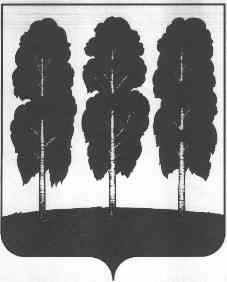 МУНИЦИПАЛЬНОЕ ОБРАЗОВАНИЕБЕРЕЗОВСКИЙ РАЙОНХанты-Мансийский автономный округ – ЮграАДМИНИСТРАЦИЯ БЕРЕЗОВСКОГО РАЙОНАКОМИТЕТ ПО ФИНАНСАМ______________________________________________________________________628140, ул. Астраханцева, 54, пгт. Березово,						                тел/факс 8(34674)-2-17-52Ханты-Мансийский автономный округ – Югра						                                 2-24-44Тюменская область									                                 2-17-38									                               E-mail: komfin@berezovo.ru______________________________________________________________________24.01.2023					                                                                                № 5ПриказОб утверждении типовой формы соглашения (договора)
о предоставлении из бюджета Березовского района субсидии, в том числе грантов в форме субсидии, юридическим лицам, индивидуальным предпринимателям, а также физическим лицам – производителям товаров, работ, услуг, некоммерческим организациям, не являющимися казенными учреждениямиВ соответствии с абзацем третьим пункта 9 статьи 78, пунктом 6 статьи 78.1 Бюджетного кодекса Российской Федерации, руководствуясь постановлением Правительства Российской Федерации от 18 сентября 2020 года № 1492 «Об общих требованиях к нормативным правовым актам, муниципальным правовым актам, регулирующим предоставление субсидий, в том числе грантов в форме субсидий, юридическим лицам, индивидуальным предпринимателям, а также физическим лицам - производителям товаров, работ, услуг, и о признании утратившими силу некоторых актов Правительства Российской Федерации и отдельных положений некоторых актов Правительства Российской Федерации», приказываю:1. Утвердить прилагаемую Типовую форму соглашения (договора) о предоставлении из бюджета Березовского района субсидии, в том числе грантов в форме субсидии, юридическим лицам, индивидуальным предпринимателям, а также физическим лицам – производителям товаров, работ, услуг, некоммерческим организациям, не являющимися казенными учреждениями (далее соответственно – Типовая форма, соглашение).2. Установить, что соглашение (дополнительное соглашение
к ранее заключенному соглашению) формируется в соответствии
с Типовой формой, указанной в пункте 1 настоящего приказа, начиная
с соглашений на 2023 год.3. Соглашения формируются в форме электронного документа, а также подписываются усиленными квалифицированными электронными подписями лиц, имеющих право действовать от имени каждой из сторон соглашения,   (далее – АС «Бюджет»). При отсутствии технической возможности формирования Соглашения в форме электронного документа и подписания усиленными квалифицированными электронными подписями лиц, имеющих право действовать от имени каждой из сторон соглашения, в АС «Бюджет», данное взаимодействие осуществляется с применением документооборота на бумажном носителе.4. Признать утратившими силу:- приказ Комитета по финансам от 19.05.2017 № 21 Об утверждении типовых форм соглашений о предоставлении  из бюджета Березовского района субсидий юридическим лицам (за исключением муниципальных учреждений), индивидуальным предпринимателям, физическим лицам – производителям товаров, работ, услуг»;- приказ Комитета по финансам от 06.03.2018 № 12 «О внесении изменений в приказ Комитета по финансам от 19.05.2017 № 21 «Об утверждении типовых форм соглашений о предоставлении  из бюджета Березовского района субсидий юридическим лицам (за исключением муниципальных учреждений), индивидуальным предпринимателям, физическим лицам – производителям товаров, работ, услуг».5. Настоящий приказ вступает в силу после его подписания и распространяется на правоотношения, возникшие с 01 января 2023 года. Соглашения, заключенные до принятия настоящего приказа, должны быть приведены в соответствие с Типовой формой, указанной в пункте 1 настоящего приказа при первом внесении изменений в ранее заключенное соглашение, но не позднее 1 марта 2023 года.6. Контроль за исполнением настоящего приказа возложить на заместителей председателя Комитета, заведующих отделами.И.о. председателя Комитета                                                                      С.А. ГельверПриложениек приказу Комитета по финансамот 24 января 2023 г. № 5Типовая форма соглашения (договора)
о предоставлении из бюджета Березовского района субсидии, в том числе грантов в форме субсидии, юридическим лицам, индивидуальным предпринимателям, а также физическим лицам – производителям товаров, работ, услуг, некоммерческим организациям,
не являющимися казенными учреждениями(далее – Соглашение)№ _________________________   (Номер соглашения (договора)г. _________________________                                                                   «___» _______________ 20___ г.(Место заключения соглашения (договора)                                                                          Дата заключения соглашения (договора)_________________________________________________________________________________________, (наименование главного распорядителя бюджетных средств как получателя бюджетных средств)
(далее – ГРБС)которому как получателю средств бюджета Березовского района доведены лимиты бюджетных обязательств на предоставление ____________________________________________________________________________________________________________________, (наименование субсидии (гранта в форме субсидии)именуемый(ая) в дальнейшем _____________________________________________________                                         (Уполномоченный орган)в лице _________________________________________________________________________________,             (наименование должности, фамилия, имя, отчество (при наличии) руководителя     Уполномоченного органа, иного органа (организации) или уполномоченного им лица)действующего(ей) на основании____________________________________ __________________________________________________________________________________________(реквизиты учредительного документа (положения) Уполномоченного органа, доверенности,
приказа или иного документа, удостоверяющего полномочия)с одной стороны, и________________________________________________                                               (наименование юридического лица, некоммерческой организации,__________________________________________________________________________________________,фамилия, имя, отчество (при наличии) индивидуального предпринимателя или физического лица – производителя товаров, работ, услуг)именуемая в дальнейшем «Получатель», в лице________________________ __________________________________________________________________________________________(наименование должности, а также фамилия, имя, отчество (при наличии) лица, представляющего__________________________________________________________________________________________,Получателя, или уполномоченного им лица фамилия, имя, отчество (при наличии) индивидуального предпринимателя или физического лица - производителя товаров, работ, услуг)действующего(ей) на основании__________________________________                                                        (реквизиты устава юридического лица, свидетельства________________________________________________________________________________________о государственной регистрации индивидуального предпринимателя, доверенности, __________________________________________________________________________________________,приказа или иного документа, удостоверяющего полномочия, реквизиты учредительного документа некоммерческой организации)с другой стороны, далее вместе именуемые «Стороны», в соответствии с Бюджетным кодексом Российской Федерации _________________________________                                                                                                              (реквизиты, наименование нормативного __________________________________________________________________________________________правового акта, регулирующего предоставление субсидии (гранта в форме субсидии) из бюджета __________________________________________________________________________________________,Березовского района юридическим лицам, индивидуальным предпринимателям, а также физическим лицам - производителям товаров, работ, услуг, некоммерческим организациям, не являющимися казенными учреждениями)(далее соответственно – Порядок, Субсидия, Грант), заключили настоящее Соглашение о нижеследующем.I. Предмет Соглашения1.1. Предметом настоящего Соглашения является предоставление Получателю из бюджета Березовского района в 20__ году / 20__ - 20__ годах Субсидии, Гранта на:_________________________________________________________________________________________;(цель (и) предоставления Субсидии, Гранта)Достижения результата регионального проекта __________________________________________________________________________________________________________________;	(наименование регионального проекта)Достижения результата (выполнения мероприятия) _______________________________________________________________________________________________________________	(вид и наименование структурного элемента)Муниципальной программы Березовского района ______________________________________________________________________________________________________________________; 	(наименование муниципальной программы)В целях финансового обеспечения (возмещения) затрат (недополученных доходов) Получателя, связанных с __________________________________________________________________________________________________;(производством (реализацией) товаров, выполнением работ, оказанием услуг)1.1.4. Денежного поощрения за достигнутые результаты_____________________________________________________________________________________________________________.(указание конкретного результата, за достижение которого предоставляется Субсидия, Гранта)II. Финансовое обеспечение предоставления Субсидии, Гранта2.1. Субсидия, Грант предоставляется Получателю на цели, указанные
в разделе I настоящего Соглашения, в размере
____________________ (______________________________________) рублей ____ копеек, в том      (сумма цифрами)		      (сумма прописью)числе:2.1.1. В пределах лимитов бюджетных обязательств, доведенных ______________________________ как получателю средств бюджета Березовского района         (Уполномоченный орган)по кодам классификации расходов бюджета Российской Федерации (далее – коды БК), в следующем размере:в 20__ году __________ (_______________) рублей __ копеек - по коду БК ________;                       (сумма цифрами) (сумма прописью)	                                                                      (код БК)в 20__ году ___________ (_______________) рублей __ копеек - по коду БК ________;                      (сумма цифрами)  (сумма прописью)	                                                          (код БК)в 20__ году ___________ (______________) рублей __ копеек - по коду БК ________;                        (сумма цифрами)  (сумма прописью) 	                                                          (код БК)2.1.2. За пределами планового периода в соответствии с ___________________________________________________________________________________________________________:(реквизиты принятого в соответствии с бюджетным законодательством Российской Федерации муниципального правового акта администрации Березовского района, предусматривающего заключение соглашения (договора) на срок, превышающий срок действия лимитов бюджетных обязательств)в 20__ году _______________ (_______________________________) рублей __ копеек;                             (сумма цифрами)                               (сумма прописью)в 20__ году __________________ (_________________________________) рублей ___ копеек;                           (сумма цифрами)                              (сумма прописью)в 20__ году _______________ (______________________________) рублей __ копеек.                           (сумма цифрами)                              (сумма прописью)III. Условия и порядок предоставления Субсидии, Гранта3.1. Субсидия, Грант предоставляется в соответствии с Порядком:3.1.1. На финансовое обеспечение затрат, источником финансового обеспечения которых является Субсидия, Грант в соответствии с перечнем согласно приложению ___ к настоящему Соглашению, которое является неотъемлемой частью настоящего Соглашения, при представлении __________________________________ в __________________________________:                                                                                      (Получатель)	  (Уполномоченный орган)3.1.1.1. В срок до «___» ____________ 20___ г. документов, подтверждающих направление собственных и (или) привлеченных средств (заемные и кредитные средства, средства спонсоров и другие средства, полученные Получателем, за исключением средств, предоставленных из бюджетов бюджетной системы Российской Федерации), в размере не менее ____ процентов общего объема Субсидии, Гранта на цели, указанные
в разделе I настоящего Соглашения;3.1.1.2. В срок до «___» _______________ 20__ г. иных документов, в том числе:3.1.1.2.1. _______________________________________________________________________;3.1.1.2.2. _______________________________________________________________________;3.1.1.3. При соблюдении иных условий, в том числе:3.1.1.3.1. _______________________________________________________________________;3.1.1.3.2. _______________________________________________________________________;3.1.2. На возмещение ____________________ при представлении ____________________                                          (затраты/недополученные доходы)                    	         (Получатель)в __________________________ документов, подтверждающих факт произведенных       (Уполномоченный орган)Получателем ____________________________________________, на возмещение которых 	                       (затраты/недополученные доходы)предоставляется Субсидия, Грант в соответствии с Порядком и настоящим Соглашением, а также иных документов, определенных в приложении _____ к настоящему Соглашению, являющемся неотъемлемой частью настоящего Соглашения.3.2. Перечисление Субсидии, Гранта осуществляется в соответствии с бюджетным законодательством Российской Федерации:3.2.1. На лицевой счет, открытый Получателю в Комитете по финансам администрации Березовского района для учета операций с целевыми средствами в размере потребности определенных на основе документов для оплаты денежного обязательства Получателя, на финансовое обеспечение которого предоставляется Субсидия, Грант не позднее 3-го рабочего дня, следующего за днем представления Получателем в _________________________________________________;                                                                                                                           (Уполномоченный орган)3.2.2. На счет Получателя, открытый в ______________________________________                                                                                 (наименование кредитной организации)в соответствии с планом-графиком перечисления Субсидии, Гранта, установленным в приложении ____ к настоящему Соглашению, являющемся неотъемлемой частью настоящего Соглашения не позднее _____ рабочего дня, следующего за днем представления _________________________ в __________________________ следующих документов:                      (Получатель)                                            (Уполномоченный орган)3.2.2.1. _________________________________________________________________________;3.2.2.2. _________________________________________________________________________.3.3. Условием предоставления Субсидии, Гранта является согласие Получателя, лиц, являющихся поставщиками (подрядчиками, исполнителями) по договорам (соглашениям), заключенным в целях исполнения обязательств по договорам (соглашениям) о предоставлении субсидий на финансовое обеспечение затрат в связи с производством (реализацией) товаров, выполнением работ, оказанием услуг (за исключением государственных (муниципальных) унитарных предприятий, хозяйственных товариществ и обществ с участием публичных правовых образований в их уставных (складочных) капиталах, а также коммерческих организаций с участием таких товариществ и обществ в их уставных (складочных) капиталах), на осуществление __________________________________________________________________________________________                                                                                                 (Уполномоченный орган)и органами государственного финансового контроля проверок соблюдения Получателем порядка и условий предоставления Субсидии, Гранта. Выражение согласия Получателя на осуществление указанных проверок осуществляется путем подписания настоящего Соглашения.3.4. Иные условия предоставления Субсидии, Гранта:3.4.1. ___________________________________________________________________________;3.4.2. ___________________________________________________________________________.3.5. Расходы, источником финансового обеспечения которых является Субсидия, Грант осуществляются на основании утвержденных в соответствии с бюджетным законодательством Российской Федерации Сведений об операциях с целевыми средствами на 20__ год (далее – Сведения).IV. Взаимодействие Сторон4.1. __________________________________________________________________ обязуется:(Уполномоченный орган)4.1.1. Обеспечить предоставление Субсидии, Гранта в соответствии с разделом III настоящего Соглашения;4.1.2. Осуществлять проверку представляемых Получателем документов, указанных в пунктах _______ настоящего Соглашения, в том числе на соответствие их Порядку, в течение ___ рабочих дней со дня их получения от Получателя;4.1.3. Обеспечить соблюдение Получателем при последующем предоставлении им средств иным лицам в форме ______________________________________________________________________________________________________________________(наименование формы предоставления средств)(далее – Средства иным лицам) следующих условий:4.1.3.1. О заключении договоров о предоставлении Средств иным лицам (внесении в них изменений) по типовой форме ______________________________ ________________________________________________________________,                                                               (наименование формы предоставления средств)установленной _______________________________________________________________;                                                                             (Уполномоченный орган)4.1.3.2. О проведении конкурса, иного отбора (далее – отбор) иных лиц в соответствии с требованиями, установленными для проведения отбора на получение Субсидии, Гранта;4.1.3.3. Иных условий:4.1.3.3.1. _______________________________________________________________________;4.1.3.3.2. _______________________________________________________________________.4.1.4. Утверждать Сведения, в том числе с учетом внесенных изменений не позднее _____ рабочего дня со дня их получения от Получателя в соответствии с пунктом 4.3.4 пункта 4.3 настоящего Соглашения;4.1.5. Обеспечивать перечисление Субсидии, Гранта на счет Получателя, указанный в разделе VIII настоящего Соглашения, в соответствии с пунктом 3.2 настоящего Соглашения;4.1.6. Устанавливать:4.1.6.1. Значения результатов предоставления Субсидии, Гранта, показателей, необходимых для достижения результатов предоставления Субсидии, Гранта, согласно приложению _____ к настоящему Соглашению, которое является неотъемлемой частью настоящего Соглашения;4.1.6.2. План мероприятий по достижению результатов предоставления Субсидии, Гранта (контрольные точки) согласно приложению _____ к настоящему Соглашению, которое является неотъемлемой частью настоящего Соглашения;4.1.6.3. Иные показатели:4.1.6.3.1. _______________________________________________________________________;4.1.6.3.2. _______________________________________________________________________;4.1.7. Осуществлять оценку достижения Получателем значений результатов предоставления Субсидии, Гранта показателей и плана мероприятий по достижению результатов предоставления Субсидии, Гранта (контрольных точек), установленных в соответствии
с подпунктом 4.1.6 пункта 4.1 настоящего Соглашения, на основании:4.1.7.1. Отчета о достижении значений результатов предоставления Субсидии, Гранта согласно приложению _____ к настоящему Соглашению, представленного в соответствии с подпунктом 4.3.15.2 пункта 4.3 настоящего Соглашения;4.1.7.2. Отчета о реализации плана мероприятий по достижению результатов предоставления Субсидии, Гранта (контрольных точек) согласно приложению _____ к настоящему Соглашению, которое является неотъемлемой частью настоящего Соглашения, представленного в соответствии с подпунктом 4.3.15.3 пункта 4.3 настоящего Соглашения;4.1.7.3. _______________________________________________________________________;4.1.8. Осуществлять контроль за соблюдением Получателем порядка и условий предоставления Субсидии, Гранта, установленных Порядком и настоящим Соглашением, путем проведения плановых и (или) внеплановых проверок:4.1.8.1. По месту нахождения __________________________________ на основании:                             (Уполномоченный орган)4.1.8.1.1. Отчета о расходах Получателя, источником финансового обеспечения которых является Субсидия, Грант, согласно приложению _____ к настоящему Соглашению, являющемуся неотъемлемой частью настоящего Соглашения, представленного в соответствии с подпунктом 4.3.15.1 пункта 4.3 настоящего Соглашения;4.1.8.1.2. Иных отчетов:4.1.8.1.2.1. _____________________________________________________________________;4.1.8.1.2.2. _____________________________________________________________________;4.1.8.1.3. Иных документов, представленных Получателем по запросу__________________________________________________________________________                   (Уполномоченный орган)в соответствии с подпунктом 4.3.16 пункта 4.3 настоящего Соглашения;4.1.8.2. По месту нахождения Получателя путем документального и фактического анализа операций, произведенных Получателем, связанных с использованием Субсидии, Гранта;4.1.9. В случае установления __________________________________________________                                                (Уполномоченный орган)или получения от органа государственного финансового контроля информации о факте(ах) нарушения Получателем порядка и условий предоставления Субсидии, Гранта, предусмотренных Порядком и настоящим Соглашением, в том числе указания в документах, представленных Получателем в соответствии с настоящим Соглашением, недостоверных сведений, направлять Получателю требование о возврате Субсидии, Гранта в бюджет Березовского района в размере и в сроки, определенные в указанном требовании;4.1.10. В случае, если Получателем не достигнуты значения результатов предоставления Субсидии, Гранта, показателей результативности и (или) иных показателей, установленных Порядком или ________________________________ в                                                                                                                             (Уполномоченный орган)соответствии с подпунктом 4.1.6 пункта 4.1                                                                                                                           настоящего Соглашения, применять штрафные санкции, рассчитываемые по форме, установленной в приложении 11 к настоящему Соглашению, с обязательным уведомлением Получателя в течение ____ рабочих дней с даты принятия указанного решения;4.1.11. Рассматривать предложения, документы и иную информацию, направленную Получателем, в том числе в соответствии с подпунктом 4.4.1 пункта 4.4 настоящего Соглашения, в течение ____ рабочих дней со дня их получения и уведомлять Получателя о принятом решении;4.1.12. Направлять Получателю разъяснения по вопросам, связанным с исполнением настоящего Соглашения, в течение ____ рабочих дней со дня получения обращения Получателя в соответствии с подпунктом 4.4.2 пункта 4.4 настоящего Соглашения;4.1.13. Обеспечивать согласование с Получателем новых условий настоящего Соглашения в случае уменьшения ________________________________________________  	(Уполномоченный орган)ранее доведенных лимитов бюджетных обязательств на предоставление Субсидии, Гранта, приводящего к невозможности предоставления Субсидии, Гранта в размере, определенном пунктом 2.1 настоящего Соглашения, в том числе размера и (или) сроков предоставления Субсидии, Гранта в течение _____ рабочих дней со дня такого уменьшения;4.1.14. Возместить убытки, понесенные Получателем в случае неисполнения обязательств _______________________________, предусмотренных                                                  (Уполномоченный орган)настоящим Соглашением, в течение ____ рабочих дней со дня получения от Получателя требования о возмещении убытков;4.1.15. Выполнять иные обязательства в соответствии с бюджетным законодательством Российской Федерации и Порядком:4.1.15.1. ________________________________________________________________________;4.1.15.2. ________________________________________________________________________.4.2. _____________________________________________________________________ вправе:(Уполномоченный орган)4.2.1. Принимать решение об изменении условий настоящего Соглашения в соответствии с пунктом 7.3 настоящего Соглашения, в том числе на основании информации и предложений, направленных Получателем в соответствии с подпунктом 4.4.1 пункта 4.4 настоящего Соглашения, включая изменения размера Субсидии, Гранта;4.2.2. Принимать в установленном порядке решение об использовании остатка Субсидии, не использованного на начало очередного финансового года на цель(и), указанную(ые) в разделе I настоящего Соглашения, не позднее __ рабочего дня, следующего за днем после получения
от Учреждения следующих документов, подтверждающих наличие и объем неисполненных обязательств, источником финансового обеспечения которых является указанный остаток:4.2.2.1. _______________________________________________________________________;4.2.3. Приостанавливать предоставление Субсидии, Гранта в случае установления ___________________________________________________________________ 	                                                              (Уполномоченный орган)или получения от органа финансового контроля информации о факте нарушения Получателем порядка и условий предоставления Субсидии, Гранта, предусмотренных Порядком и настоящим Соглашением, в том числе указания в документах, представленных Получателем в соответствии с настоящим Соглашением, недостоверных сведений, до устранения указанных нарушений с обязательным уведомлением Получателя не позднее ____ рабочего дня с даты принятия решения о приостановлении предоставления Субсидии, Гранта;4.2.4. Запрашивать у Получателя документы и информацию, необходимые для осуществления контроля за соблюдением Получателем порядка и условий предоставления Субсидии, Гранта, установленных Порядком и настоящим Соглашением, в соответствии с подпунктом 4.1.8 пункта 4.1 настоящего Соглашения;4.2.5. Обеспечить включение в реестр соглашений (договоров) о предоставлении из бюджета Березовского района субсидий, бюджетных инвестиций, межбюджетных трансфертов, информации и документов о договоре о предоставлении средств, предусмотренных подпунктом 4.1.3.1 пункта 4.1 настоящего Соглашения;4.2.6. Осуществлять иные права в соответствии с бюджетным законодательством Российской Федерации и Порядком:4.2.6.1. _________________________________________________________________________;4.2.6.2. _________________________________________________________________________.4.3. Получатель обязуется:4.3.1. Представлять в ____________________________ документы, в соответствии                                                           (Уполномоченный орган)с подпунктами 3.1.1.1, 3.1.1.2, 3.1.2 пункта 3.1 и (или) подпункта 3.2.2 пункта 3.2 настоящего Соглашения;4.3.2. Представить в _____________________________ в срок до ______ документы,                                                            (Уполномоченный орган)установленные подпунктом 4.2.2 пункта 4.2 настоящего Соглашения;4.3.3. Открыть в срок до ________________ лицевой счет в Комитете по финансам администрации Березовского района;4.3.4. Направлять не позднее ___ рабочего дня со дня заключения настоящего Соглашения и (или) одновременно с документами, предусмотренными в подпунктах 4.3.1, 4.3.2 пункта 4.3 настоящего Соглашения, в _________________________________ на утверждение предложения                            (Уполномоченный орган)о направлении расходования средств Субсидии, Гранта на цели, указанные в разделе I настоящего Соглашения, по форме согласно приложению 12 к настоящему Соглашению;4.3.5. Формировать в автоматизированной системе планирования, бухгалтерского учета и анализа исполнения бюджета «Бюджет»:4.3.5.1. Сведения не позднее ____ рабочего дня со дня заключения настоящего Соглашения;4.3.5.2. Сведения с учетом внесенных изменений не позднее ____ рабочего дня со дня внесения в них изменений;4.3.6. Вести обособленный аналитический учет операций, осуществляемых за счет Субсидии, Гранта;4.3.7. Направлять Субсидию, Грант на финансовое обеспечение затрат, определенных в Сведениях;4.3.8. Заключать договоры (соглашения) о предоставлении Средств иным лицам, предусмотренные подпунктом 4.1.3.1 пункта 4.1 настоящего Соглашения, по типовой форме, установленной ____________________________;                                                                                                              (Уполномоченный орган)4.3.9. Проводить отбор иных лиц в соответствии с требованиями, установленными для проведения такого отбора;4.3.10. Соблюдать иные условия, предусмотренные пунктом 4.1.3.3 настоящего Соглашения;4.3.11. Не приобретать за счет Субсидии, Гранта иностранную валюту, за исключением операций, определенных Бюджетным кодексом Российской Федерации и Порядком;4.3.12. Обеспечить достижение значений результатов предоставления Субсидии, Гранта, показателей, устанавливаемых в соответствии с подпунктом 4.1.6.1 пункта 4.1 настоящего Соглашения, и соблюдение сроков их достижения;4.3.13. Обеспечить реализацию плана мероприятий по достижению результатов предоставления Субсидии, Гранта (контрольных точек), устанавливаемого в соответствии с подпунктом 4.1.6.2 пункта 4.1 настоящего Соглашения;4.3.14. Обеспечить достижение значений иных показателей, устанавливаемых в соответствии с подпунктом 4.1.6.3 пункта 4.1 настоящего Соглашения;4.3.15. Представлять в ____________________________________________________________:(Уполномоченный орган)4.3.15.1. Отчет о расходах Получателя, источником финансового обеспечения которых является Субсидия, Грант, в соответствии с подпунктом 4.1.8.1.1 пункта 4.1 настоящего Соглашения
не позднее ___ рабочего дня, следующего за отчетным ______________________;                                                                                                                            (месяц, квартал, год)4.3.15.2. Отчет о достижении значений результатов предоставления Субсидии, Гранта в соответствии с подпунктом 4.1.7.1 пункта 4.1 настоящего Соглашения не позднее ____ рабочего дня, следующего за отчетным _____________________;	                                                                                                                 (месяц, квартал, год)4.3.15.3. Отчет о реализации плана мероприятий по достижению результатов предоставления Субсидии, Гранта (контрольных точек) в соответствии с подпунктом 4.1.7.2 пункта 4.1 настоящего Соглашения не позднее _____ рабочего дня, следующего за отчетным _______________________;                                                                                      (месяц, квартал, год)4.3.15.4. Иные отчеты:4.3.15.4.1. ______________________________________________________________________;4.3.15.4.2. ______________________________________________________________________.4.3.16. Направлять по запросу _________________________________________________ 	                                                 (Уполномоченный орган, орган финансового контроля)документы и информацию, необходимые для осуществления контроля за соблюдением порядка и условий предоставления Субсидии, Гранта в соответствии с подпунктом 4.2.4 пункта 4.2 настоящего Соглашения, в течение ____ рабочих дней со дня получения указанного запроса;4.3.17. В случае получения от _________________________________________________                                              (Уполномоченный орган)требования в соответствии с подпунктом 4.1.9 пункта 4.1 настоящего Соглашения:4.3.17.1. Устранять факты нарушения порядка и условий предоставления Субсидии, Гранта в сроки, определенные в указанном требовании;4.3.17.2. Возвращать в бюджет Березовского района Субсидию, Грант в размере и в сроки, определенные в указанном требовании;4.3.18. Перечислять в бюджет Березовского района средства в размере, определенном по форме согласно приложению 11 к настоящему Соглашению, являющемуся неотъемлемой частью настоящего Соглашения, в случае принятия________________________________________________________________________________                                                                                   (Уполномоченный орган)решения о применении к Получателю штрафных санкций в соответствии с подпунктом 4.1.10 пункта 4.1 настоящего Соглашения, в срок, установленный _____________________________________________________________________________________                                                                                      (Уполномоченный орган)в уведомлении о применении штрафных санкций;4.3.19. Возвращать неиспользованный остаток Субсидии, Гранта в бюджет Березовского района в случае отсутствия решения ________________________________________________________ о наличии потребности 	(Уполномоченный орган)в направлении неиспользованного в 20__ году остатка Субсидии, Гранта на цели в соответствии с подпунктом 4.2.2 пункта 4.2 настоящего Соглашения, в срок до «__» ____________ 20___ г.;4.3.20. Обеспечивать полноту и достоверность сведений, представляемых
в _________________________________ в соответствии с настоящим Соглашением;(Уполномоченный орган)4.3.21. Не привлекать иных юридических лиц к оказанию общественно полезной услуги, за исключением работ и услуг, необходимых Получателю субсидии для оказания общественно полезной услуги;4.3.22. Направлять предложения с учетом внесенных изменений не позднее ____ рабочих дней со дня внесения в них изменений;4.3.23. Направлять средства Субсидии, Гранта из бюджета автономного округа на финансовое обеспечение затрат:4.3.23.1. ________________________________________________________________________;4.3.23.2. ________________________________________________________________________.4.3.24. Выполнять иные обязательства в соответствии с законодательством Российской Федерации и Порядком:4.3.24.1. ________________________________________________________________________;4.3.24.2. ________________________________________________________________________.4.3.25. Включать в договоры с лицами, являющимися поставщиками (подрядчиками, исполнителями) по договорам (соглашениям), заключенным в целях исполнения обязательств по договорам (соглашениям) о предоставлении субсидий на финансовое обеспечение затрат в связи с производством (реализацией) товаров, выполнением работ, оказанием услуг (за исключением государственных (муниципальных) унитарных предприятий, хозяйственных товариществ и обществ с участием публичных правовых образований в их уставных (складочных) капиталах, а также коммерческих организаций с участием таких  и обществ в их уставных (складочных) капиталах), положения о согласии на осуществление __________________________________ и органами                                                                     (Уполномоченный орган)финансового контроля проверок соблюдения Получателем порядка и условий предоставления Субсидии, Гранта.4.4. Получатель вправе:4.4.1. Направлять в ____________________________________________________________(Уполномоченный орган)предложения о внесении изменений в настоящее Соглашение в соответствии с пунктом 7.3 настоящего Соглашения, в том числе в случае установления необходимости изменения размера Субсидии, Гранта с приложением информации, содержащей финансово-экономическое обоснование данного изменения;4.4.2. Обращаться в _______________________________________ в целях получения (Уполномоченный орган)разъяснений в связи с исполнением настоящего Соглашения;4.4.3. Направлять в очередном финансовом году неиспользованный остаток Субсидии, Гранта, полученных в соответствии с настоящим Соглашением (при наличии), на осуществление выплат в соответствии с целями, указанными в разделе I настоящего Соглашения, в случае принятия _________________________________________ соответствующего решения                                           (Уполномоченный орган)в соответствии с подпунктом 4.2.2 пункта 4.2 настоящего Соглашения;4.4.4. Заключать договор с потребителем услуг в целях оказания общественно полезной услуги в соответствии с условиями и формой, установленными в приложении 13 к настоящему Соглашению;4.4.5. Осуществлять иные права в соответствии с бюджетным законодательством Российской Федерации и Порядком:4.4.5.1. _________________________________________________________________________;4.4.5.2. _________________________________________________________________________.V. Ответственность Сторон5.1. В случае неисполнения или ненадлежащего исполнения своих обязательств по настоящему Соглашению Стороны несут ответственность в соответствии с законодательством Российской Федерации и настоящим Соглашением.5.2. Иные положения об ответственности за неисполнение или ненадлежащее исполнение Сторонами обязательств по настоящему Соглашению:5.2.1. ___________________________________________________________________________;5.2.2. ___________________________________________________________________________.VI. Иные условия6.1. Иные условия по настоящему Соглашению:6.1.1. ___________________________________________________________________________;6.1.2. ___________________________________________________________________________.VII. Заключительные положения7.1. Споры, возникающие между Сторонами в связи с исполнением настоящего Соглашения, решаются ими, по возможности, путем проведения переговоров с оформлением соответствующих протоколов или иных документов. При недостижении согласия споры между Сторонами решаются в судебном порядке.7.2. Настоящее Соглашение вступает в силу с даты его подписания лицами, имеющими право действовать от имени каждой из Сторон, но не ранее доведения лимитов бюджетных обязательств, указанных в пункте 2.1 настоящего Соглашения, и действует до полного исполнения Сторонами своих обязательств по настоящему Соглашению.7.3. Изменение настоящего Соглашения, в том числе в соответствии с положениями подпункта 4.2.1 пункта 4.2 настоящего Соглашения, осуществляется по соглашению Сторон и оформляется в виде дополнительного соглашения к настоящему Соглашению согласно приложению ____ к настоящему Соглашению, являющемуся неотъемлемой частью настоящего Соглашения.7.4. Изменение настоящего Соглашения в одностороннем порядке возможно в случаях:7.4.1. Внесения изменений в сводную бюджетную роспись, повлекших изменение кодов БК, в соответствии с которыми предоставляется Субсидия, Грант;7.4.2. Изменения реквизитов__________________________________________________.                                                   (Уполномоченный орган)7.5. Расторжение настоящего Соглашения осуществляется по соглашению Сторон или в случаях, определенных пунктом 7.6 настоящего Соглашения, в одностороннем порядке.7.6. Расторжение настоящего Соглашения в одностороннем порядке возможно в случаях:7.6.1. Реорганизации, ликвидации или прекращения деятельности Получателя;7.6.2. Нарушения Получателем порядка и условий предоставления Субсидии, Гранта, установленных Порядком и настоящим Соглашением;7.6.3. Недостижения Получателем установленных настоящим Соглашением значений результатов предоставления Субсидии, Гранта, показателей, установленных в соответствии с подпунктом 4.1.6.1 пункта 4.1 настоящего Соглашения;7.6.4. Недостижения согласия Сторон о согласовании новых условий настоящего Соглашения в случае уменьшения ______________________________________________________________ ранее доведенных	(Уполномоченный орган)лимитов бюджетных обязательств на предоставление Субсидии, Гранта приводящего к невозможности предоставления Субсидии, Гранта в размере, определенном пунктом 2.1 настоящего Соглашения;7.6.5. _________________________________________________________________________.7.7. Расторжение настоящего Соглашения Получателем в одностороннем порядке не допускается.7.8. Документы и иная информация, предусмотренные настоящим Соглашением, направляются Сторонами следующим способом:7.8.1. Путем использования автоматизированной системы планирования, бухгалтерского учета и анализа исполнения бюджета «Бюджет»;7.8.2. Заказным письмом с уведомлением о вручении либо вручением представителем одной Стороны подлинников документов, иной информации представителю другой Стороны;7.8.3. _________________________________________________________________________.7.9. Настоящее Соглашение заключено Сторонами в форме:7.9.1. Электронного документа и подписываются усиленными квалифицированными электронными подписями лиц, имеющих право действовать от имени каждой из сторон Соглашения в автоматизированной системе планирования, бухгалтерского учета и анализа исполнения бюджета «Бюджет»;7.9.2. Бумажного документа в двух экземплярах, по одному экземпляру для каждой из сторон.VIII. Платежные реквизиты СторонIX. Подписи СторонПриложение 1
к типовой форме соглашения (договора)
о предоставлении из бюджета Березовского района
субсидии, в том числе грантов в форме субсидии,
юридическим лицам, индивидуальным, а также
физическим лицам – производителям товаров,
работ, услуг, некоммерческим организациям,
не являющимися казенными учреждениями
Приложение № __к Соглашению от ________ № ____Приложение 2
к типовой форме соглашения (договора)
о предоставлении из бюджета
Березовского района
субсидии, в том числе грантов в форме субсидии,юридическим лицам, индивидуальным, а также
физическим лицам – производителям товаров,
работ, услуг, некоммерческим организациям,
не являющимися казенными учреждениямиПриложение № __СПРАВКА
о просроченной задолженности по субсидиям, бюджетным инвестициям и иным средствам, предоставленным
из бюджета Березовского района на «___» _________ 20___ г.Наименование Получателя ________________________________Руководитель Получателя(уполномоченное лицо)    __________________ ____________ _____________________                                                    (должность)            (подпись)      (расшифровка подписи)Исполнитель _______________ ___________________________ ___________                              (должность)          (фамилия, имя, отчество)        (телефон)«___» ___________ 20___ г.Приложение 3
к типовой форме соглашения (договора)
о предоставлении из бюджета
Березовского района
субсидии, в том числе грантов в форме субсидии,юридическим лицам, индивидуальным, а также
физическим лицам – производителям товаров,
работ, услуг, некоммерческим организациям,
не являющимися казенными учреждениямиПриложение № __к Соглашению от ________ № ____(Приложениек Дополнительному соглашениюот __________ № _____)Приложение 4
к типовой форме соглашения (договора)
о предоставлении из бюджета
Березовского района
субсидии, в том числе грантов в форме субсидии,
юридическим лицам, индивидуальным, а также
физическим лицам – производителям товаров,
работ, услуг, некоммерческим организациям,
не являющимися казенными учреждениямиПриложение № __к Соглашению от ________ № ____(Приложение № __к Дополнительному соглашениюот __________ № _____)Приложение 5
к типовой форме соглашения (договора)
о предоставлении из бюджета
Березовского района
субсидии, в том числе грантов в форме субсидии,
юридическим лицам, индивидуальным, а также
физическим лицам – производителям товаров,
работ, услуг, некоммерческим организациям,
не являющимися казенными учреждениямиПриложение № __к Соглашению от ________ № ____(Приложение № __к Дополнительному соглашениюот __________ № _____)Приложение 6
к типовой форме соглашения (договора)
о предоставлении из бюджета
Березовского района
субсидии, в том числе грантов в форме субсидии,
юридическим лицам, индивидуальным, а также
физическим лицам – производителям товаров,
работ, услуг, некоммерческим организациям,
не являющимися казенными учреждениямиПриложение № __к Соглашению от ________ № ____(Приложение №__к Дополнительному соглашениюот __________ № _____)Приложение 7
к типовой форме соглашения (договора)
о предоставлении из бюджета
Березовского района
субсидии, в том числе грантов в форме субсидии,
юридическим лицам, индивидуальным, а также
физическим лицам – производителям товаров,
работ, услуг, некоммерческим организациям,
не являющимися казенными учреждениямиПриложение № __к Соглашению от ________ № ____(Приложение № __к Дополнительному соглашениюот __________ № _____)1. Информация о достижении значений результатов предоставления Субсидии, Гранта и обязательствах, принятых в целях их достиженияРуководитель Получателя(уполномоченное лицо) _______________________________ ___________ ___________________________                                                    (должность)                                  (подпись)          (расшифровка подписи)Исполнитель ___________________ __________________________ _____________                            (должность)                   (фамилия, имя, отчество)          (телефон)«___» ___________ 20____ г.2. Сведения о принятии отчета о достижении значений результатов предоставления Субсидии, Гранта Руководитель(уполномоченное лицо) ________________________   _____________  ________________  ______________________                                          (Уполномоченного органа)       (должность)           (подпись)             (расшифровка подписи)Исполнитель          ___________________   ______________________   _____________                          (должность)             (фамилия, имя, отчество)         (телефон)«___» ___________ 20____ г.Приложение 9
к типовой форме соглашения (договора)
о предоставлении из бюджета
Березовского района
субсидии, в том числе грантов в форме субсидии,юридическим лицам, индивидуальным, а также
физическим лицам – производителям товаров,работ, услуг, некоммерческим организациям,не являющимися казенными учреждениямиПриложение № __к Соглашению от ________ № ____(Приложение № __к Дополнительному соглашениюот __________ № _____)Приложение 10
к типовой форме соглашения (договора)
о предоставлении из бюджета
Березовского района
субсидии, в том числе грантов в форме субсидии,юридическим лицам, индивидуальным, а также
физическим лицам – производителям товаров,работ, услуг, некоммерческим организациям,не являющимися казенными учреждениямиПриложение № __к Соглашению от ________ № ____Приложение 11
к типовой форме соглашения (договора)
о предоставлении из бюджета
Березовского района
субсидии, в том числе грантов в форме субсидии,юридическим лицам, индивидуальным, а также
физическим лицам – производителям товаров,работ, услуг, некоммерческим организациям,не являющимися казенными учреждениямиРасчет размера штрафных санкцийПриложение 12
к типовой форме соглашения (договора)
о предоставлении из бюджета
Березовского района
субсидии, в том числе грантов в форме субсидии,юридическим лицам, индивидуальным, а также
физическим лицам – производителям товаров,работ, услуг, некоммерческим организациям,не являющимися казенными учреждениямиПредложения
о направлении расходования средств Субсидии, Гранта
на цели, указанные в Соглашении из бюджета Ханты-Мансийского автономного округа – Югры на 20___ год/20___ годахот «___» ______________ 20___ г.Наименование _____________________________________________________________________(юридического лица, некоммерческой организации, фамилия, имя, отчество (при наличии) индивидуального предпринимателя, физического лица - производителя товаров, работ, услуг)Наименование _____________________________________________________________________(Уполномоченный орган)Единица измерения: руб. (с точностью до второго десятичного знака)Руководитель ______________________________________________________________________________                       (наименование юридического лица, некоммерческой организации, фамилия, имя, отчества (при наличии) индивидуального предпринимателя, физического лица - производителя товаров, работ, услуг)Главный бухгалтер (исполнитель) _____________________________________________________________(наименование юридического лица, некоммерческой организации, фамилия, имя, отчество (при наличии) индивидуального предпринимателя, физического лица - производителя товаров,
работ, услуг)Приложение 13
к типовой форме соглашения (договора)
о предоставлении из бюджета
Березовского района
субсидии, в том числе грантов в форме субсидии,
юридическим лицам, индивидуальным, а также
физическим лицам – производителям товаров,
работ, услуг, некоммерческим организациям,
не являющимися казенными учреждениямиДоговороб оказании общественно полезной(ых) услуг(и)г. ___________________________(место заключения договора)«___» ____________ 20___ г.                                                                                             № ______________(дата заключения договора)                                                                                                    (номер договора)_________________________________________________________________________________________,(наименование некоммерческой организации, не являющейся государственным учреждением)именуемый(ая) в дальнейшем «Исполнитель», в лице_________________________________________________________________________________________,(наименование должности, а также фамилия, имя, отчество (при наличии) лица, представляющего Исполнителя, или уполномоченного им лица)действующего (ей) на основании __________________________________________________________________________________________________________________________________________,(реквизиты учредительного документа некоммерческой организации, не являющейся государственным учреждением, доверенности, приказа или иного документа, удостоверяющего полномочия)с одной стороны, и __________________________________________________________________________________________,(фамилия, имя, отчество (при наличии), наименование и реквизиты документа физического лица - потребителя общественно полезной услуги)проживающий(ая) по адресу: _________________________________________________________________________________________,(адрес места жительства физического лица - потребителя общественно полезной услуги)именуемый(ая) в дальнейшем «Потребитель», в лице ___________________________________________________________________________________________________________________________________________________________________________________,(фамилия, имя, отчество (при наличии), наименование и реквизиты документа законного представителя Потребителя)действующего (ей) на основании __________________________________________________,                                                                                                (основание правомочия)проживающего (ей) по адресу: _____________________________________________________,                                                                         (указывается адрес места жительства законного представителя                      Потребителя)с другой стороны, далее именуемые «Стороны», заключили настоящий Договор о нижеследующем.I. Предмет ДоговораПотребитель поручает, а Исполнитель обязуется оказать общественно полезную(ые)
услугу (и) Потребителю__________________________________________________________________________________________(наименования (е) общественно полезных (ой) услуг (и))(далее – Услуга), а Потребитель обязуется оплачивать Услугу, за исключением случаев, когда нормативным правовым актом, устанавливающим порядок (стандарт) оказания Услуги, а при отсутствии такого нормативного правового акта - требованиями к оказанию Услуги, устанавливаемыми Уполномоченным органом как получателем бюджетных средств, предусмотрено предоставление Услуги бесплатно.Сроки и условия предоставления конкретной Услуги устанавливаются в соответствии со сроками и условиями, предусмотренными порядком оказания Услуги.Услуга оказывается ______________________________________________________________.                                                              (местонахождение Стороны или объекта, в отношении которого                                                                                               оказывается Услуга, иное)1.4.	 По результатам оказания Услуг Исполнитель представляет Потребителю акт сдачи-приемки оказанных Услуг в 2 экземплярах, подписанный Исполнителем, согласованной Сторонами, который может является неотъемлемой частью настоящего Договора.II. Порядок оказания УслугиУслуга оказывается:___________________________________________________________________________;___________________________________________________________________________.Качество Услуги и ее результат должен соответствовать следующим обязательным требованиям:___________________________________________________________________________;___________________________________________________________________________.III. Взаимодействие СторонИсполнитель обязуется:Предоставлять Потребителю Услугу надлежащего качества в соответствии с порядком оказания Услуги и настоящим Договором;Предоставлять бесплатно в доступной форме Потребителю (законному представителю Потребителя) информацию о его правах и обязанностях, о видах Услуги, которые оказываются Потребителю бесплатно, сроках, порядке и об условиях предоставления;Использовать информацию о Потребителе в соответствии с установленными законодательством Российской Федерации в области персональных данных требованиями о защите персональных данных;Своевременно и в письменной форме информировать Потребителя об изменении порядка и условий предоставления Услуги, оказываемой в соответствии с настоящим Договором;Вести учет Услуг, оказанных Потребителю.Исполнитель вправе:Отказать в предоставлении Услуги Потребителю в случае нарушения им условий настоящего Договора;Получать от Потребителя информацию (сведения, документы), необходимую для выполнения своих обязательств по настоящему Договору. В случае непредставления либо неполного предоставления Потребителем такой информации (сведений, документов), Исполнитель вправе приостановить исполнение своих обязательств по настоящему Договору до предоставления требуемой информации (сведений, документов).Исполнитель не вправе передавать исполнение обязательств по настоящему Договору третьим лицам.Потребитель (законный представитель Потребителя) обязан:Соблюдать сроки и условия, предусмотренные настоящим Договором;Представлять сведения и документы, необходимые для предоставления Услуги, предусмотренные порядком оказания Услуги;Своевременно информировать Исполнителя об изменении обстоятельств, обусловливающих потребность в оказании Услуги;Информировать в письменной форме Исполнителя о возникновении (изменении) обстоятельств, влекущих изменение (расторжение) настоящего Договора;Уведомлять в письменной форме Исполнителя об отказе от получения Услуги, предусмотренной настоящим Договором;Соблюдать порядок (стандарт) оказания Услуги, установленный нормативным правовым актом, устанавливающим порядок (стандарт) оказания Услуги, а при отсутствии такого нормативного правового акта - требования к оказанию Услуги, устанавливаемые главным распорядителем как получателем бюджетных средств;Сообщать Исполнителю о выявленных нарушениях порядка оказания Услуги.Потребитель (законный представитель Потребителя) вправе:Получать бесплатно в доступной форме информацию о своих правах и обязанностях, о видах Услуг, которые оказываются Потребителю бесплатно, о сроках, порядке и условиях их предоставления;Потребовать расторжения настоящего Договора при нарушении Исполнителем условий настоящего Договора.IV. Стоимость Услуги4.1. Стоимость Услуги, предусмотренной настоящим Договором, составляет _____________________________ рублей в ______________________________.                                   (указывается сумма)	                                               (месяц/квартал/полугодие/год)4.2. Потребитель осуществляет оплату Услуги ___________________________________                                                                                                                          (указывается период оплаты,_________________________________________________________________________________________.         срок оплаты, способ оплаты, либо указать, что Потребитель получает Услугу бесплатно)V. Ответственность Сторон5.1. Стороны несут ответственность за неисполнение или ненадлежащее исполнение обязательств по настоящему Договору в соответствии с законодательством Российской Федерации.VI. Иные условия6.1. Иные условия по настоящему Договору:6.1.1. ___________________________________________________________________________;6.1.2. __________________________________________________________________________.VII. Заключительные положения7.1.	Споры, возникающие между Сторонами в связи с исполнением настоящего Договора, решаются ими, по возможности, путем проведения переговоров с оформлением соответствующих протоколов или иных документов. При недостижении согласия споры между Сторонами решаются в судебном порядке.7.2.	Настоящий Договор вступает в силу со дня его подписания Сторонами (если иное не указано в Договоре) и действует до полного исполнения Сторонами своих обязательств по настоящему Договору.7.3.	Настоящий договор может быть изменен в случае изменения порядка оказания Услуги.7.4.	Настоящий Договор может быть расторгнут по соглашению Сторон. По инициативе одной из Сторон настоящий Договор может быть расторгнут по основаниям, предусмотренным законодательством Российской Федерации.7.5.	Настоящий Договор считается расторгнутым со дня письменного уведомления Исполнителем Потребителя об отказе от исполнения настоящего Договора, если иные сроки не установлены настоящим Договором.7.6.	Договор составлен в двух экземплярах, имеющих равную юридическую силу.VIII. Адрес, реквизиты и подписи СторонПриложение 14
к типовой форме соглашения (договора)
о предоставлении из бюджета
Березовского района
субсидии, в том числе грантов в форме субсидии,юридическим лицам, индивидуальным, а также
физическим лицам – производителям товаров,работ, услуг, некоммерческим организациям,не являющимися казенными учреждениямиИнформация об общественно полезной услуге(изменения в информацию об общественно полезной услуге)3.2. Показатели, характеризующие объем общественно полезной услуги4. Нормативные правовые акты, устанавливающие порядок (стандарт) оказания общественно полезной услуги5. Требования к оказанию общественно полезной услуги, устанавливаемые Уполномоченным органом как получателем бюджетных средствПриложение 15
к типовой форме соглашения (договора)
о предоставлении из бюджета
Березовского района 
субсидии, в том числе грантов в форме субсидии,юридическим лицам, индивидуальным, а также
физическим лицам – производителям товаров,работ, услуг, некоммерческим организациям,не являющимися казенными учреждениямиДополнительное соглашениек соглашению (договору) о предоставлении из бюджета
Березовского района субсидии, в том числе
грантов в форме субсидии, юридическим лицам, индивидуальным, а также физическим лицам – производителям товаров, работ, услуг, некоммерческим организациям, не являющимися казенными учреждениями№ _________________________(Номер соглашения (договора)г. _________________________                                             «___» _______________ 20___ г.	(Место заключения соглашения (договора))                                                                 (Дата заключения соглашения (договора)__________________________________________________________________________________________,(наименование Главного распорядителя бюджетных средств
(далее также – ГРБС)которому как получателю средств бюджета Березовского района доведены лимиты бюджетных обязательств на предоставление _________________________________________________________________________________________________,(наименование субсидии (гранта в форме субсидии)именуемый(ая) в дальнейшем_____________________________________________________                                                     (Уполномоченный орган)в лице __________________________________________________________________________________,(наименование должности, фамилия, имя, отчество (при наличии) руководителя Уполномоченного органа иного органа (организации) или уполномоченного им лица)действующего(ей) на основании _____________________________________________________________________________________________________________________________________________(реквизиты учредительного документа (положения) Уполномоченного органа, доверенности, приказа или иного документа, удостоверяющего полномочия)с одной стороны, и ___________________________________________________________________,(наименование юридического лица, некоммерческой организации, фамилия, имя, отчество (при наличии) __________________________________________________________________________________________индивидуального предпринимателя или физического лица - производителя товаров, работ, услуг)именуемая в дальнейшем «Получатель», в лице ________________________________                                                                                       (наименование должности, а также фамилия, имя,__________________________________________________________________________________________,отчество (при наличии) лица, представляющего Получателя, или уполномоченного им лица фамилия, имя, отчество (при наличии) индивидуального предпринимателя или физического лица - производителя товаров, работ, услуг)действующего(ей) на основании ___________________________________________________                                                                (реквизиты устава юридического лица, свидетельства о __________________________________________________________________________________________,государственной регистрации индивидуального предпринимателя, доверенности, приказа или иного документа, удостоверяющего полномочия, реквизиты учредительного документа некоммерческой организации)с другой стороны, далее вместе именуемые «Стороны», в соответствии с пунктом 7.3 соглашения (договора) о предоставлении из бюджета автономного округа субсидии, в том числе грантов
в форме субсидий, юридическим лицам, индивидуальным, а также физическим лицам – производителям товаров, работ, услуг, некоммерческим организациям, не являющимися казенными учреждениями от «__» ______ 20__ г. № ___ (далее соответственно – Соглашение, Субсидия, Грант) заключили настоящее Дополнительное соглашение к Соглашению о нижеследующем.1. Внести в Соглашение следующие изменения:1.1. В преамбуле:1.1.1. ___________________________________________________________________________;1.1.2. ___________________________________________________________________________;1.2. В разделе I «Предмет Соглашения»:1.2.1. Пункт 1.1 изложить в следующей редакции: «________________________»;1.2.2. Подпункт 1.1.1 изложить в следующей редакции: «___________________»;1.2.3. Подпункт 1.1.2 изложить в следующей редакции: «___________________»;1.2.4. Подпункт 1.1.3 изложить в следующей редакции: «___________________»;1.2.5. Подпункт 1.1.4 изложить в следующей редакции: «___________________»;1.3. В разделе II «Финансовое обеспечение предоставления Субсидии, Гранта»:1.3.1. В пункте 2.1 слова «в размере _______________ (___________________) рублей                                                                                       (сумма цифрами)         (сумма прописью) ____ копеек» заменить словами «в размере ________________ (__________________)                                                                                               (сумма цифрами)	    (сумма прописью)рублей ___ копеек»;1.3.2. В абзаце ___________________ подпункта 2.1.1 пункта 2.1 сумму Субсидии, Гранта в 20__ году _________________ (_____________________) рублей ___ 	                                                     (сумма цифрами)             (сумма прописью)копеек увеличить/уменьшить на ____ рублей;1.3.3. В абзаце ___________________ подпункта 2.1.2 пункта 2.1 сумму Субсидии, Гранта в 20__ году _________________ (______________________) рублей ___	                                                     (сумма цифрами)             (сумма прописью)копеек увеличить/уменьшить на _________ рублей;1.4. В разделе III «Условия и порядок предоставления Субсидии, Гранта»:1.4.1. В подпункте 3.1.1 пункта 3.1 слова «приложению _______» заменить словами «приложению ______»;1.4.2. В подпункте 3.1.1.1 пункта 3.1 слова «В срок до «__» _______ 20__ г.» заменить словами «в срок до «__» _______ 20__ г.»;1.4.3. В подпункте 3.1.1.2 пункта 3.1 слова «В срок до «__» _______ 20__ г.» заменить словами «в срок до «__» _______ 20__ г.»;1.4.4. В подпункте 3.1.2 пункта 3.1:1.4.4.1. Слова «На возмещение ____________» заменить словами «На возмещение ____________»;1.4.4.2. Слова « Получателем ____________» заменить словами «Получателем  ____________»;1.4.4.3. Слова «приложении _______» заменить словами «приложении ______»;1.4.5. В подпункте 3.2.2 пункта 3.2:1.4.5.1. Слова «______________________» заменить словами «___________________»;                   (наименование кредитной организации)                        (наименование кредитной организации)          1.4.5.2. Слова «приложении _______» заменить словами «приложении  ______»;1.4.5.3. Слова «не позднее ___ рабочего дня» заменить словами «не позднее ___ рабочего дня»;1.5. В разделе IV «Взаимодействие Сторон»:1.5.1. В подпункте 4.1.2 пункта 4.1:1.5.1.1. Слова «в пунктах ____» заменить словами «в пунктах ____»;1.5.1.2. Слова «в течение ____ рабочих дней» заменить словами «в течение ____ рабочих дней»;1.5.2. В подпункте 4.1.3 пункта 4.1 слова «в форме ___________________» заменить словами «в форме ___________________»;1.5.3. В подпункте 4.1.3.1 пункта 4.1 слова «форме ___________________» заменить словами «в форме ___________________»;1.5.4 В подпункте 4.1.4 пункта 4.1 слова «не позднее ____ рабочего дня» заменить словами «не позднее ____ рабочего дня»;1.5.5. В подпункте 4.1.6.1 пункта 4.1 слова «приложению ____» заменить словами «приложению ____»;1.5.6. В подпункте 4.1.6.2 пункта 4.1 слова «приложению ____» заменить словами «приложению ____»;1.5.7. В подпункте 4.1.7.1 пункта 4.1 слова «приложению ____» заменить словами «приложению ____»;1.5.8. В подпункте 4.1.7.2 пункта 4.1 слова «приложению ____» заменить словами «приложению ____»;1.5.9. В подпункте 4.1.8.1.1 пункта 4.1 слова «приложению ____» заменить словами «приложению ___»;1.5.10. В подпункте 4.1.10 пункта 4.1 слова «в течение _____ рабочих дней» заменить словами «в течение _____ рабочих дней»;1.5.11. В подпункте 4.1.11 пункта 4.1 слова «в течение _____ рабочих дней» заменить словами «в течение _____ рабочих дней»;1.5.12. В подпункте 4.1.12 пункта 4.1 слова «в течение _____ рабочих дней» заменить словами «в течение _____ рабочих дней»;1.5.13. В подпункте 4.1.13 пункта 4.1 слова «в течение _____ рабочих дней» заменить словами «в течение _____ рабочих дней»;1.5.14. В подпункте 4.1.14 пункта 4.1 слова «в течение _____ рабочих дней» заменить словами «в течение _____ рабочих дней»;1.5.15. В подпункте 4.2.2 пункта 4.2 слова «не позднее _____ рабочего дня» заменить словами «не позднее _____ рабочего дня»;1.5.16. В подпункте 4.2.3 пункта 4.2 слова «не позднее _____ рабочего дня» заменить словами «не позднее _____ рабочего дня»;1.5.17. В подпункте 4.3.2 пункта 4.3 слова «в срок до _______» заменить словами «в срок до _______»;1.5.18. В подпункте 4.3.3 пункта 4.3 слова «в срок до _______» заменить словами «в срок до _______;1.5.19. В подпункте 4.3.4 пункта 4.3 слова «не позднее _____ рабочего дня» заменить словами «не позднее _____ рабочего дня»;1.5.20. В подпункте 4.3.5.1 пункта 4.3 слова «не позднее _____ рабочего дня» заменить словами «не позднее _____ рабочего дня»;1.5.21. В подпункте 4.3.5.2 пункта 4.3 слова «не позднее _____ рабочего дня» заменить словами «не позднее _____ рабочего дня»;1.5.22. В подпункте 4.3.15.1 пункта 4.3:1.5.22.1. Слова «не позднее ______ рабочего дня» заменить словами «не позднее _____ рабочего дня»;1.5.22.2. Слова «отчетным _______» заменить словами «отчетным _______»;1.5.23. В подпункте 4.3.15.2 пункта 4.3:1.5.23.1. Слова «не позднее ____ рабочего дня» заменить словами «не позднее ____ рабочего дня»;1.5.23.2. Слова «отчетным _______» заменить словами «отчетным _______»;1.5.24. В подпункте 4.3.15.3 пункта 4.3:1.5.24.1. Слова «не позднее ______ рабочего дня» заменить словами «не позднее _____ рабочего дня»;1.5.24.2. Слова «отчетным _______» заменить словами «отчетным _______»; 1.5.25. В подпункте 4.3.16 пункта 4.3 слова «в течение _____ рабочих дней» заменить словами «в течение _____ рабочих дней»;1.5.26. В подпункте 4.3.19 пункта 4.3:1.5.26.1. Слова «неиспользованного в 20__ году» заменить словами «неиспользованного в 20__ году»;1.5.26.2. Слова «в срок до «__» _______ 20__ г.» заменить словами «в срок до «__» _______ 20__ г.»;1.5.27. В подпункте 4.3.22 пункта 4.3 слова «не позднее ______ рабочих дней» заменить словами «не позднее _____ рабочих дней»;1.6. В разделе VII «Заключительные положения»:1.6.1. В пункте 7.3 слова «приложению ______» заменить словами «приложению ______»;1.7. Иные положения по настоящему Дополнительному соглашению:1.7.1. ___________________________________________________________________________;1.7.2. ___________________________________________________________________________________;1.8. Раздел VIII. «Платежные реквизиты Сторон» изложить в следующей редакции:«VIII. Платежные реквизиты Сторон»;1.9. Приложение ____ к Соглашению изложить в редакции согласно приложению ____ к настоящему Дополнительному соглашению, которое является его неотъемлемой частью;1.10. Дополнить приложением ____ к Соглашению согласно приложению ___ к настоящему Дополнительному соглашению, которое является его неотъемлемой частью;1.11. Внести изменения в приложение ____ к Соглашению согласно приложению ____ к настоящему Дополнительному соглашению, которое является его неотъемлемой частью.2. Настоящее Дополнительное соглашение является неотъемлемой частью Соглашения.3. Настоящее Дополнительное соглашение вступает в силу с даты его подписания лицами, имеющими право действовать от имени каждой из Сторон, и действует до полного исполнения Сторонами своих обязательств по настоящему Соглашению.4. Условия Соглашения, не затронутые настоящим Дополнительным соглашением, остаются неизменными.5. Иные заключительные положения по настоящему Дополнительному соглашению:5.1. Настоящее Дополнительное соглашение заключено Сторонами в форме электронного документа в автоматизированной системе планирования, бухгалтерского учета и анализа исполнения бюджета «Бюджет» и подписано усиленными квалифицированными электронными подписями лиц, имеющих право действовать от имени каждой из Сторон настоящего Дополнительного соглашения;5.2. Настоящее Дополнительное соглашение составлено в форме бумажного документа в _________________________ экземплярах, по одному экземпляру для                                              (двух, трех)каждой из Сторон;5.3. ___________________________________________________________________________.6. Подписи Сторон:Приложение 16
к типовой форме соглашения (договора)
о предоставлении из бюджета
Березовского района
субсидии, в том числе грантов в форме субсидии,
юридическим лицам, индивидуальным, а также
физическим лицам – производителям товаров,
работ, услуг, некоммерческим организациям,
не являющимися казенными учреждениямиДополнительное соглашение
о расторжении соглашения (договора)
о предоставлении из бюджета Березовского района субсидии, в том числе грантов в форме субсидии, юридическим лицам, индивидуальным предпринимателям, а также физическим лицам – производителям товаров, работ, услуг, некоммерческим организациям, не являющимися казенными учреждениямиот «___» __________ 20 __ г. № ___№ _________________________(Номер соглашения (договора)г. _________________________                                             «___» _______________ 20___ г.	(Место заключения соглашения (договора)                                                                (Дата заключения соглашения (договора)__________________________________________________________________________________________,(наименование Главного распорядителя бюджетных средств
(далее также – автономный округ)которому как получателю средств бюджета Березовского района доведены лимиты бюджетных обязательств на предоставление __________________________________________________________________________________________,(наименование субсидии (гранта в форме субсидии)Именуемый(ая) в дальнейшем_____________________________________________________                                                        (Уполномоченный орган)в лице __________________________________________________________________________________,           (наименование должности, фамилия, имя, отчество (при наличии) руководителя Уполномоченного органа, иного органа (организации) или уполномоченного им лица)действующего(ей) на основании __________________________________________________                                                           (реквизиты учредительного документа (положения) Уполномоченного     органа, доверенности, приказа или иного документа, удостоверяющего полномочия)с одной стороны, и ___________________________________________________________________                                            (наименование юридического лица, некоммерческой организации, фамилия, 
__________________________________________________________________________________________,имя, отчество (при наличии) индивидуального предпринимателя или физического лица - производителя товаров, работ, услуг)именуемая в дальнейшем «Получатель», в лице __________________________________                                                                                                          (наименование должности, а также,__________________________________________________________________________________________,фамилия, имя, отчество (при наличии) лица, представляющего Получателя, или уполномоченного им лица фамилия, имя, отчество (при наличии) индивидуального предпринимателя или физического лица - производителя товаров, работ, услуг)действующего (ей) на основании ___________________________________________________                                                                             (реквизиты устава юридического лица, свидетельства о __________________________________________________________________________________________,государственной регистрации индивидуального предпринимателя, доверенности, приказа или иного документа, удостоверяющего полномочия, реквизиты учредительного документа некоммерческой организации)с другой стороны, далее вместе именуемые «Стороны», заключили настоящее Дополнительное соглашение о расторжении соглашения (договора) о предоставлении из бюджета Березовского района субсидии, в том числе грантов в форме субсидий, юридическим лицам, индивидуальным, а также физическим лицам – производителям товаров, работ, услуг, некоммерческим организациям, не являющимися казенными учреждениями от «__» ______ 20__ г. № ___ (далее соответственно – Соглашение, Субсидия, Грант) в соответствии с _________________________________________________________________________________________.(документ, предусматривающий основание для расторжения Соглашения (при наличии), или пункт 7.5 Соглашения)1.	Соглашение расторгается с даты вступления в силу настоящего Дополнительного соглашения о расторжении Соглашения.2.	Состояние расчетов на дату расторжения Соглашения:2.1.	Бюджетное обязательство ______________________________________ исполнено в	       (Уполномоченного органа)Размере ________________ (___________________________) рублей ___ копеек по коду 	      (сумма цифрами)                (сумма прописью)классификации расходов _________.2.2.	Обязательство Получателя исполнено в размере _________________________	      (сумма цифрами)(_______________________) рублей ___ копеек Субсидии, Гранта предоставленной           (сумма прописью)в соответствии с пунктом _____ статьи ______ Бюджетного кодекса Российской Федерации;2.3.	____________________________________ в течение «___» дней со дня расторжения                   (Уполномоченного органа)Соглашения обязуется перечислить Получателю сумму Субсидии, Гранта в размере: _______________________ (____________________________)      рублей ____ копеек;                           (сумма цифрами)	         (сумма прописью)2.4.	Получатель в течение ____ дней со дня расторжения Соглашения обязуется возвратить в бюджет Березовского района сумму Субсидии, Гранта в размере _____________________________ (_________________________) рублей 	(сумма цифрами)                                       (сумма прописью)____ копеек;           2.5.	__________________________________________________________________________.3.	Стороны взаимных претензий друг к другу не имеют.4.	Настоящее Дополнительное соглашение вступает в силу с момента его подписания лицами, имеющими право действовать от имени каждой из Сторон.5.	Обязательства Сторон по Соглашению прекращается с момента вступления в силу настоящего Дополнительного соглашения, за исключением обязательств, предусмотренных пунктами _______ Соглашения, которые прекращают свое действие после полного их исполнения.6.	Иные положения настоящего Дополнительного соглашения о расторжении Соглашения:6.1.	Настоящее Дополнительное Соглашение заключено Сторонами в форме электронного документа в автоматизированной системе планирования, бухгалтерского учета и анализа исполнения бюджета «Бюджет» и подписано усиленными квалифицированными электронными подписями лиц, имеющих право действовать от имени каждой из Сторон настоящего дополнительного соглашения;6.2.	Настоящее Дополнительное соглашение сформировано в форме электронного документа в автоматизированной системе планирования, бухгалтерского учета и анализа исполнения бюджета «Бюджет» и подписано в форме бумажного документа;6.3.	Настоящее Дополнительное соглашение составлено в форме бумажного документа в двух экземплярах, по одному экземпляру для каждой из Сторон;6.4.	_________________________________________________________________________.7.	Платежные реквизиты Сторон:8.	Подписи Сторон:Сокращенное наименование___________________________________(Уполномоченный орган)Сокращенное наименование___________________________________(Уполномоченный орган)Сокращенное наименование______________________________(Получатель)Наименование_________________________(Уполномоченный орган)Наименование Получателя ____________________ОГРН, ОКТМООГРН, ОКТМООГРН, ОКТМОМесто нахождения:Место нахождения:Место нахождения:ИНН/КППИНН/КППИНН/КПППлатежные реквизиты:Платежные реквизиты:Платежные реквизиты:Наименование учреждения Банка России// наименование и местонахождение территориального органа Федерального казначействаБИКНаименование учреждения Банка России// наименование и местонахождение территориального органа Федерального казначействаБИКПри перечислении субсидии (гранта) на счет Получателя, открытый в кредитной организации, указываются следующие реквизиты:Единый казначейский счетКазначейский счетЛицевой счетЕдиный казначейский счетКазначейский счетЛицевой счетНаименование кредитной организации,БИК, Корр. счетРасчетный счетЕдиный казначейский счетКазначейский счетЛицевой счетЕдиный казначейский счетКазначейский счетЛицевой счетПри перечислении субсидии (гранта) на лицевой счет, открытый Получателю в Комитете по финансам администрации Березовского района для учета операций со средствами юридических лиц, не являющихся участниками бюджетного процесса, указываются следующие реквизиты:Единый казначейский счетКазначейский счетЛицевой счетЕдиный казначейский счетКазначейский счетЛицевой счетНаименование учреждения Банка России// наименование и местонахождение территориального органа Федерального казначействаБИКЕдиный казначейский счетКазначейский счетЛицевой счет>Сокращенное наименование_________________________________(Уполномоченный орган)Сокращенное наименование_________________________________(Уполномоченный орган)Сокращенное наименование__________________________________(Получатель)Сокращенное наименование__________________________________(Получатель)___________ /       (подпись)____________________              (ФИО)___________ /     (подпись)___________________           (ФИО)Перечень затрат, источником финансового обеспечения которых является Субсидия, ГрантПеречень затрат, источником финансового обеспечения которых является Субсидия, ГрантПеречень затрат, источником финансового обеспечения которых является Субсидия, ГрантПеречень затрат, источником финансового обеспечения которых является Субсидия, ГрантПеречень затрат, источником финансового обеспечения которых является Субсидия, ГрантПеречень затрат, источником финансового обеспечения которых является Субсидия, ГрантКОДЫНаименование ПолучателяИНННаименование главного распорядителя бюджетных средствпо Сводному реестру(Уполномоченный орган)Наименование структурного элемента муниципальной программы (регионального проекта)по БКЕдиница измерения: руб. (с точностью до второго знака после запятой)Единица измерения: руб. (с точностью до второго знака после запятой)Единица измерения: руб. (с точностью до второго знака после запятой)по ОКЕИ383Наименование показателяКод строкиСуммаСуммаСуммаСуммаСуммаНаименование показателяКод строкиИтогов том числе:в том числе:в том числе:в том числе:Наименование показателяКод строкиИтогона __.__.20__на __.__.20__на __.__.20__на __.__.20_1234567Остаток Субсидии, Гранта на начало года, всего:100в том числе:потребность в котором подтверждена110подлежащий возврату в бюджет Березовского района120Поступило средств, всего:200в том числе:из бюджета Березовского района210возврат дебиторской задолженности прошлых лет220из них:возврат дебиторской задолженности прошлых лет, решение об использовании которой принято221возврат дебиторской задолженности прошлых лет, решение об использовании которой не принято222иные доходы в форме штрафов и пеней по обязательствам, источником финансового обеспечения которых являлись средства Субсидии, Гранта230Выплаты по расходам, всего:300в том числе:выплаты персоналу, всего:310из них:закупка работ и услуг, всего:320из них:закупка непроизведенных активов, нематериальных активов, материальных запасов и основных средств, всего:330из них:уплата налогов, сборов и иных платежей в бюджеты бюджетной системы Российской Федерации, всего:340из них:иные выплаты, всего:350из них:Возвращено в бюджет Березовского района, всего:400в том числе:израсходованных не по целевому назначению410в результате применения штрафных санкций420в сумме остатка Субсидии, Гранта на начало года, потребность в которой не подтверждена430в сумме возврата дебиторской задолженности прошлых лет, решение об использовании которой не принято440Остаток Субсидии. Гранта на конец отчетного периода, всего:500в том числе:требуется в направлении на те же цели510подлежит возврату в бюджет Березовского района520Руководитель Получателя(уполномоченное лицо)(должность)(подпись)(расшифровка подписи)Исполнитель(должность)(фамилия, имя, отчество)(подпись)«__» __________ 20__ г.Наименование средств, предоставленных из бюджета Березовского районаНормативный правовой акт Российской Федерации, Ханты-Мансийского автономного округа – Югры, огранов местного самоуправления администрации Березовского района в соответствии с которым Получателю предоставлены средства из бюджета Березовского районаНормативный правовой акт Российской Федерации, Ханты-Мансийского автономного округа – Югры, огранов местного самоуправления администрации Березовского района в соответствии с которым Получателю предоставлены средства из бюджета Березовского районаНормативный правовой акт Российской Федерации, Ханты-Мансийского автономного округа – Югры, огранов местного самоуправления администрации Березовского района в соответствии с которым Получателю предоставлены средства из бюджета Березовского районаНормативный правовой акт Российской Федерации, Ханты-Мансийского автономного округа – Югры, огранов местного самоуправления администрации Березовского района в соответствии с которым Получателю предоставлены средства из бюджета Березовского районаСоглашение (договор), заключенное (ый)
между главным распорядителем средств бюджета Березовского района и Получателем на предоставление средств из бюджета Березовского районаСоглашение (договор), заключенное (ый)
между главным распорядителем средств бюджета Березовского района и Получателем на предоставление средств из бюджета Березовского районаСоглашение (договор), заключенное (ый)
между главным распорядителем средств бюджета Березовского района и Получателем на предоставление средств из бюджета Березовского районаСоглашение (договор), заключенное (ый)
между главным распорядителем средств бюджета Березовского района и Получателем на предоставление средств из бюджета Березовского районаСоглашение (договор), заключенное (ый)
между главным распорядителем средств бюджета Березовского района и Получателем на предоставление средств из бюджета Березовского районаДоговоры (контракты), заключенные Получателем в целях исполнения обязательств в рамках соглашения (договора)Договоры (контракты), заключенные Получателем в целях исполнения обязательств в рамках соглашения (договора)Договоры (контракты), заключенные Получателем в целях исполнения обязательств в рамках соглашения (договора)Договоры (контракты), заключенные Получателем в целях исполнения обязательств в рамках соглашения (договора)Договоры (контракты), заключенные Получателем в целях исполнения обязательств в рамках соглашения (договора)Наименование средств, предоставленных из бюджета Березовского районавиддатаномерцели предоставлениядатаномерсумма, тыс. руб.из них имеется задолженностьиз них имеется задолженностьдатаномерсумма, тыс. руб.из них имеется задолженностьиз них имеется задолженностьНаименование средств, предоставленных из бюджета Березовского районавиддатаномерцели предоставлениядатаномерсумма, тыс. руб.всегов том числе просроченнаядатаномерсумма, тыс. руб.всегов том числе просроченная123456789101112131415План-график перечисления Субсидии, Гранта
(изменения в план-график перечисления Субсидии, Гранта)от «____» ______________ 20__ г.План-график перечисления Субсидии, Гранта
(изменения в план-график перечисления Субсидии, Гранта)от «____» ______________ 20__ г.План-график перечисления Субсидии, Гранта
(изменения в план-график перечисления Субсидии, Гранта)от «____» ______________ 20__ г.План-график перечисления Субсидии, Гранта
(изменения в план-график перечисления Субсидии, Гранта)от «____» ______________ 20__ г.КОДЫПлан-график перечисления Субсидии, Гранта
(изменения в план-график перечисления Субсидии, Гранта)от «____» ______________ 20__ г.План-график перечисления Субсидии, Гранта
(изменения в план-график перечисления Субсидии, Гранта)от «____» ______________ 20__ г.Датапо Сводному рееструНаименование Получателя ____________________________Наименование Получателя ____________________________ИНННаименование Главного распорядителя бюджетных средств ____________________________________________(Уполномоченный орган)по Сводному рееструНаименование Главного распорядителя бюджетных средств ____________________________________________(Уполномоченный орган)Наименование структурного элемента муниципальной3программы (регионального проекта) _______________________________________________________Наименование структурного элемента муниципальной3программы (регионального проекта) _______________________________________________________по БКВид расходов ___________________________________________________________________________Вид расходов ___________________________________________________________________________                          по БКВид документа_______________________________________________(первичный – «0», уточненный – «1», «2», «3», «...»)Вид документа_______________________________________________(первичный – «0», уточненный – «1», «2», «3», «...»)383Единица измерения: руб. (с точностью до второго знака после запятой)Единица измерения: руб. (с точностью до второго знака после запятой)по ОКЕИ383Наименование направления расходовКод строкиКод по бюджетной классификации бюджета Березовского районаКод по бюджетной классификации бюджета Березовского районаКод по бюджетной классификации бюджета Березовского районаКод по бюджетной классификации бюджета Березовского районаКод по бюджетной классификации бюджета Березовского районаСроки перечисления Субсидии, ГрантаСроки перечисления Субсидии, ГрантаСуммаНаименование направления расходовКод строкиглавыраздела, подразделацелевой статьицелевой статьивида расходовне ранее (дд.мм.гггг.)не позднее (дд.мм.гггг.)СуммаНаименование направления расходовКод строкиглавыраздела, подразделапрограммной (непрограммной) статьинаправления расходоввида расходовне ранее (дд.мм.гггг.)не позднее (дд.мм.гггг.)Сумма12345678910Итого по коду БК:Итого по коду БК:Итого по коду БК:Итого по коду БК:Всего:Значения результатов предоставления Субсидии, ГрантаЗначения результатов предоставления Субсидии, ГрантаЗначения результатов предоставления Субсидии, ГрантаЗначения результатов предоставления Субсидии, ГрантаЗначения результатов предоставления Субсидии, ГрантаЗначения результатов предоставления Субсидии, ГрантаКОДЫпо Сводному рееструНаименование ПолучателяИНН Наименование Главного распорядителя бюджетных средствпо Сводному реестру(Уполномоченный орган)Наименование структурного элемента муниципальной программы (регионального проекта)по БК Вид документа(первичный – «0», уточненный – «1», «2», «3», «...»)Направление расходовНаправление расходовРезультат предоставления Субсидии, ГрантаРезультат предоставления Субсидии, ГрантаРезультат предоставления Субсидии, ГрантаЕдиница измерения Единица измерения Код строки Плановые значения результатов предоставления Субсидии, Гранта по годам (срокам) реализации СоглашенияПлановые значения результатов предоставления Субсидии, Гранта по годам (срокам) реализации СоглашенияПлановые значения результатов предоставления Субсидии, Гранта по годам (срокам) реализации СоглашенияПлановые значения результатов предоставления Субсидии, Гранта по годам (срокам) реализации СоглашенияПлановые значения результатов предоставления Субсидии, Гранта по годам (срокам) реализации СоглашенияПлановые значения результатов предоставления Субсидии, Гранта по годам (срокам) реализации СоглашенияПлановые значения результатов предоставления Субсидии, Гранта по годам (срокам) реализации СоглашенияПлановые значения результатов предоставления Субсидии, Гранта по годам (срокам) реализации СоглашенияНаправление расходовНаправление расходовРезультат предоставления Субсидии, ГрантаРезультат предоставления Субсидии, ГрантаРезультат предоставления Субсидии, ГрантаЕдиница измерения Единица измерения Код строки на __.__.20__ на __.__.20__ на __.__.20__ на __.__.20__ на __.__.20__ на __.__.20__ на __.__.20__ на __.__.20__ наименование код по БК код по БК тип наименованиенаименование код по ОКЕИ Код строки с даты заключения Соглашения из них с начала текущего финансового года с даты заключения Соглашения из них с начала текущего финансового года с даты заключения Соглашения из них с начала текущего финансового года с даты заключения Соглашения из них с начала текущего финансового года 1 2 2 3 4 5 6 7 8 9 10 11 12 13 14 15 0100 в том числе: хххх0200 в том числе: ххххПлан мероприятий по достижению результатов предоставления Субсидии, Гранта (контрольные точки) на «____» годПлан мероприятий по достижению результатов предоставления Субсидии, Гранта (контрольные точки) на «____» годПлан мероприятий по достижению результатов предоставления Субсидии, Гранта (контрольные точки) на «____» годПлан мероприятий по достижению результатов предоставления Субсидии, Гранта (контрольные точки) на «____» годПлан мероприятий по достижению результатов предоставления Субсидии, Гранта (контрольные точки) на «____» годПлан мероприятий по достижению результатов предоставления Субсидии, Гранта (контрольные точки) на «____» годКОДЫпо Сводному рееструНаименование ПолучателяИНН Наименование Главного распорядителя бюджетных средствпо Сводному реестру                  (Уполномоченный орган)Наименование структурного элемента муниципальной программы (регионального проекта)по БК Вид документа(первичный – «0», уточненный – «1», «2», «3», «...»)Результат предоставления Субсидии, Гранта, контрольные точкиРезультат предоставления Субсидии, Гранта, контрольные точкиРезультат предоставления Субсидии, Гранта, контрольные точкиЕдиница измеренияЕдиница измеренияПлановое значениеПлановый срок достижения (дд.мм.гггг.)наименованиекодтипнаименованиекод по ОКЕИПлановое значениеПлановый срок достижения (дд.мм.гггг.)1234567Результат предоставления Субсидии, Гранта 1:контрольная точка 1.1:xxxxxxРезультат предоставления Субсидии, Гранта 1:Результат предоставления Субсидии, Гранта 2:контрольная точка 2.1:xxxxxxРезультат предоставления Субсидии, Гранта 2:Целевые показатели Целевые показатели Целевые показатели Целевые показатели Целевые показатели Целевые показатели КОДЫпо Сводному рееструНаименование ПолучателяИНН Наименование Главного распорядителя бюджетных средствпо Сводному реестру                 (Уполномоченный орган)Наименование структурного элемента муниципальной программы (регионального проекта)по БК Вид расходовпо БКВид документа(первичный – «0», уточненный – «1», «2», «3», «...»)Направление расходовНаправление расходовНаименование показателяЕдиница измерения Единица измерения Единица измерения Код строки Код строки Плановые значения показателей результативности предоставления Субсидии, Гранта по годам (срокам) реализации СоглашенияПлановые значения показателей результативности предоставления Субсидии, Гранта по годам (срокам) реализации СоглашенияПлановые значения показателей результативности предоставления Субсидии, Гранта по годам (срокам) реализации СоглашенияПлановые значения показателей результативности предоставления Субсидии, Гранта по годам (срокам) реализации СоглашенияПлановые значения показателей результативности предоставления Субсидии, Гранта по годам (срокам) реализации СоглашенияПлановые значения показателей результативности предоставления Субсидии, Гранта по годам (срокам) реализации СоглашенияПлановые значения показателей результативности предоставления Субсидии, Гранта по годам (срокам) реализации СоглашенияПлановые значения показателей результативности предоставления Субсидии, Гранта по годам (срокам) реализации СоглашенияНаправление расходовНаправление расходовНаименование показателяЕдиница измерения Единица измерения Единица измерения Код строки Код строки на __.__.20__ на __.__.20__ на __.__.20__ на __.__.20__ на __.__.20__ на __.__.20__ на __.__.20__ на __.__.20__ наименование код по БК Наименование показателянаименование код по ОКЕИ с даты заключения Соглашения с даты заключения Соглашения из них с начала текущего финансового года с даты заключения Соглашения из них с начала текущего финансового года с даты заключения Соглашения из них с начала текущего финансового года с даты заключения Соглашения из них с начала текущего финансового года 1 2 3 4 5 6 6 7 7 8 9 10 11 12 13 14 0100010002000200КОДЫДатапо Сводному рееструНаименование Получателя ___________________________________________Наименование Получателя ___________________________________________ИНННаименование Главного распорядителя бюджетных стредств __________________________________________________                                                       (Уполномоченный орган)по Сводному рееструНаименование структурного элемента муниципальной программы (регионального проекта)                                       ______________________________________Наименование структурного элемента муниципальной программы (регионального проекта)                                       ______________________________________по БКНомер соглашенияДата соглашения383Вид документа_____________________________________________(первичный – «0», уточненный – «1», «2», «3», «..»)по ОКЕИ383Вид документа_____________________________________________(первичный – «0», уточненный – «1», «2», «3», «..»)Периодичность: месячная; квартальная; годоваяЕдиница измерения: руб. (с точностью до второго знака после запятой)Периодичность: месячная; квартальная; годоваяЕдиница измерения: руб. (с точностью до второго знака после запятой)Направление расходовНаправление расходовРезультат предоставления Субсидии, ГрантаРезультат предоставления Субсидии, ГрантаЕдиница измеренияЕдиница измеренияКод строкиПлановые значенияПлановые значенияРазмер Субсидии, Гранта предусмотренный СоглашениемФактически достигнутые значенияФактически достигнутые значенияФактически достигнутые значенияФактически достигнутые значенияФактически достигнутые значенияОбъем обязательств, принятых в целях достижения результатов предоставления Субсидии, ГрантаОбъем обязательств, принятых в целях достижения результатов предоставления Субсидии, ГрантаНеиспользованный объем финансового обеспечения (гр. 10 - гр. 16)Направление расходовНаправление расходовРезультат предоставления Субсидии, ГрантаРезультат предоставления Субсидии, ГрантаЕдиница измеренияЕдиница измеренияКод строкиПлановые значенияПлановые значенияРазмер Субсидии, Гранта предусмотренный Соглашениемна отчетную датуна отчетную датуотклонение от планового значенияотклонение от планового значенияпричина отклоненияОбъем обязательств, принятых в целях достижения результатов предоставления Субсидии, ГрантаОбъем обязательств, принятых в целях достижения результатов предоставления Субсидии, ГрантаНеиспользованный объем финансового обеспечения (гр. 10 - гр. 16)наименованиекод по БКтип результатанаименованиенаименованиекод по ОКЕИКод строкис даты заключения Соглашенияиз них с начала текущего финансового годаРазмер Субсидии, Гранта предусмотренный Соглашениемс даты заключения Соглашенияиз них с начала текущего финансового годав абсолютных величинах (гр. 7 - гр. 10)в процентах (гр. 12 / гр. 7) x 100%)причина отклоненияобязательствденежных обязательствНеиспользованный объем финансового обеспечения (гр. 10 - гр. 16)1234567891011121314151617180100в том числе:0200в том числе:Всего:Всего:Всего:Всего:Всего:Всего:Всего:Всего:Всего:Всего:Всего:Всего:Всего:Всего:Наименование показателяКод по бюджетной классификации бюджета Березовского районаКОСГУСумма, руб.Сумма, руб.Наименование показателяКод по бюджетной классификации бюджета Березовского районаКОСГУс начала заключения Соглашенияиз них с начала текущего финансового года12345Объем Субсидии, Гранта направленный
на достижение результатовОбъем Субсидии, Гранта направленный
на достижение результатовОбъем Субсидии, Гранта потребность в котором не подтвержденаОбъем Субсидии, Гранта потребность в котором не подтвержденаОбъем Субсидии, Гранта подлежащий возврату в бюджетСумма штрафных санкций (пени), подлежащих перечислению в бюджетОтчет о достижении целевых показателейОтчет о достижении целевых показателейОтчет о достижении целевых показателейОтчет о достижении целевых показателейОтчет о достижении целевых показателейОтчет о достижении целевых показателейКОДЫпо Сводному рееструНаименование ПолучателяИНННаименование Главного распорядителя бюджетных средствпо Сводному реестру(Уполномоченный орган)Наименование структурного элемента муниципальной программы (регионального проекта) по БКВид расходов                       по БКВид документа(первичный – «0», уточненный – «1», «2», «3», «...»)Направление расходовНаправление расходовНаименование показателя6Единица измерения6Единица измерения6Код строкиПлановые значенияПлановые значенияФактически достигнутые значенияФактически достигнутые значенияФактически достигнутые значенияФактически достигнутые значенияФактически достигнутые значенияНаправление расходовНаправление расходовНаименование показателя6Единица измерения6Единица измерения6Код строкиПлановые значенияПлановые значенияна отчетную датуна отчетную датуотклонение от планового значенияотклонение от планового значенияпричина отклонениянаименованиекод по БКНаименование показателя6наименованиекод по ОКЕИКод строкис даты заключения Соглашенияиз них с начала текущего финансового годас даты заключения Соглашенияиз них с начала текущего финансового годав абсолютных величинах (гр. 7 - гр. 9)в процентах (гр. 11 / гр. 7 x 100%)причина отклонения12345678910111213Руководитель Получателя(уполномоченное лицо)(должность)(подпись)(расшифровка подписи)Исполнитель(должность)(фамилия, имя, отчество)(телефон)«__» _________ 20__ г.Отчет
о расходах, источником финансового обеспечения которых является Субсидия, Грантна «__» ____________ 20 __ г. Отчет
о расходах, источником финансового обеспечения которых является Субсидия, Грантна «__» ____________ 20 __ г. Отчет
о расходах, источником финансового обеспечения которых является Субсидия, Грантна «__» ____________ 20 __ г. Отчет
о расходах, источником финансового обеспечения которых является Субсидия, Грантна «__» ____________ 20 __ г. Отчет
о расходах, источником финансового обеспечения которых является Субсидия, Грантна «__» ____________ 20 __ г. Отчет
о расходах, источником финансового обеспечения которых является Субсидия, Грантна «__» ____________ 20 __ г. КОДЫДатапо Сводному рееструНаименование ПолучателяИНННаименование Главного распорядителя бюджетных средствпо Сводному реестру(Уполномоченный орган)Наименование структурного элемента муниципальной программы (регионального проекта) _______________________по БКНомер соглашенияДата соглашения5Периодичность: квартальная, годоваяПериодичность: квартальная, годоваяПериодичность: квартальная, годоваяЕдиница измерения: руб. (с точностью до второго знака после запятой)Единица измерения: руб. (с точностью до второго знака после запятой)Единица измерения: руб. (с точностью до второго знака после запятой)по ОКЕИ383Раздел 1. Сведения о выплатах, осуществляемых за счет средств Субсидии, ГрантаРаздел 1. Сведения о выплатах, осуществляемых за счет средств Субсидии, ГрантаРаздел 1. Сведения о выплатах, осуществляемых за счет средств Субсидии, ГрантаРаздел 1. Сведения о выплатах, осуществляемых за счет средств Субсидии, ГрантаРаздел 1. Сведения о выплатах, осуществляемых за счет средств Субсидии, ГрантаРаздел 1. Сведения о выплатах, осуществляемых за счет средств Субсидии, ГрантаРаздел 1. Сведения о выплатах, осуществляемых за счет средств Субсидии, ГрантаРаздел 1. Сведения о выплатах, осуществляемых за счет средств Субсидии, ГрантаНаименованиеКод строкиКод направления расходования Субсидии, ГрантаОбъем выплатОбъем выплатОтклонение от планового значенияОтклонение от планового значенияПричина отклоненияНаименованиеКод строкиКод направления расходования Субсидии, Грантапо плануфактическив абсолютных величинах(гр. 4 - гр. 5)в процентах (гр. 5 / гр. 4) x 100%)Причина отклонения12345678Остаток Субсидии, Гранта на начало года, всего: 0100в том числе:потребность в котором подтверждена0110xподлежащий возврату в бюджет Березовского района0120Поступило средств, всего:0200xв том числе:из бюджета Березовского района0210xвозврат средств по выплатам, произведенным в прошлых лет0220xиз них:возврат дебиторской задолженности прошлых лет, решение об использовании которой принято0221возврат дебиторской задолженности прошлых лет, решение об использовании которой не принято0222средства, полученные при возврате займов0223проценты за пользование займами230иные доходы в форме штрафов и пеней по обязательствам, источником финансового обеспечения которых являлись средства Субсидии, Гранта0240Выплаты по расходам, всего:0300в том числе:выплаты персоналу, всего:0310из них:закупка работ и услуг, всего:0320из них:закупка непроизведенных активов, нематериальных активов, материальных запасов и основных средств, всего:0330из них:Перечисление средств в качестве взноса в уставный (складочный) капитал, вкладов в имущество другой организации (если положениями нормативных правовых актов, регулирующих порядок предоставления целевых средств, предусмотрена возможность их перечисления указанной организации), всего:340из них:Выбытие со счетов:350из них:Перечисление средств в целях их размещения на депозиты, в иные финансовые инструменты (если муниципальными правовыми актами администрации Березовского района предусмотрена возможность такого размещения целевых средств), всего:360из них:Перечисление средств в целях предоставления грантовПеречисление средств в целях предоставления займов (микрозаймов)Уплата налогов, сборов и иных платежей в бюджеты бюджетной системы Российской Федерации, всего:0370из них:иные выплаты, всего:0350из них:Выплаты по окончательным расчетам, всего:0390из них:Возвращено в бюджет Березовского района, всего:0400xв том числе:израсходованных не по целевому назначению0410xв результате применения штрафных санкций0420xв сумме остатка Субсидии, Гранта на начало года, потребность в которой не подтверждена0430в сумме возврата дебиторской задолженности прошлых лет, решение об использовании которой не принято0440Остаток Субсидии, Гранта на конец отчетного периода, всего:0500xв том числе:требуется в направлении на те же цели0510xподлежит возврату в бюджет Березовского района0520xРуководитель Получателя (уполномоченное лицо) (должность)(подпись)(расшифровка подписи)Исполнитель(должность)(фамилия, имя, отчество)(подпись)«__» __________ 20__ г.КОДЫДатаНаименование ПолучателяИНННаименование Главного распорядителя бюджетных средствпо Сводному реестру(Уполномоченный орган)Наименование структурного элемента муниципальной программы (регионального проекта)  _________________________________________________по БКЕдиница измерения: руб. (с точностью до второго знака после запятой)Единица измерения: руб. (с точностью до второго знака после запятой)Единица измерения: руб. (с точностью до второго знака после запятой)по ОКЕИ383№ п/пНаименование показателяНаименование проекта (мероприятия)Единица измерения по ОКЕИЕдиница измерения по ОКЕИПлановое значение показателя результативности (иного показателя)Достигнутое значение показателя результативности (иного показателя)Размер предоставленной субсидии (тыс. руб.)Размер штрафных санкций (тыс. руб.) 8гр. –(гр.8*гр.7/гр.6)№ п/пНаименование показателяНаименование проекта (мероприятия)НаименованиеКодПлановое значение показателя результативности (иного показателя)Достигнутое значение показателя результативности (иного показателя)Размер предоставленной субсидии (тыс. руб.)Размер штрафных санкций (тыс. руб.) 8гр. –(гр.8*гр.7/гр.6)123456789Итого:Руководитель (уполномоченное лицо)(должность)(подпись)(расшифровка подписи)Исполнитель(должность)(фамилия, имя, отчество)(телефон)Направление расходования средств субсидии, гранта на цели, указанные в СоглашенииПланируемые суммы выплат, всегоПланируемые суммы выплат, по месяцамПланируемые суммы выплат, по месяцамПланируемые суммы выплат, по месяцамПланируемые суммы выплат, по месяцамПланируемые суммы выплат, по месяцамПланируемые суммы выплат, по месяцамПланируемые суммы выплат, по месяцамПланируемые суммы выплат, по месяцамПланируемые суммы выплат, по месяцамПланируемые суммы выплат, по месяцамПланируемые суммы выплат, по месяцамПланируемые суммы выплат, по месяцамНаправление расходования средств субсидии, гранта на цели, указанные в СоглашенииПланируемые суммы выплат, всегоянварьфевральмартапрельмайиюньиюльавгустсентябрьоктябрьноябрьдекабрь1234567891011121314ВсегоИсполнительИсполнительПотребитель (законный представитель Потребителя)Потребитель (законный представитель Потребителя)Наименование ПолучателяНаименование ПолучателяФамилия, имя, отчество (при наличии) Потребителя (законного представителя Потребителя)Фамилия, имя, отчество (при наличии) Потребителя (законного представителя Потребителя)ОГРН, ОКТМООГРН, ОКТМОДанные документа, удостоверяющего личность Потребителя (законного представителя Потребителя)Данные документа, удостоверяющего личность Потребителя (законного представителя Потребителя)ИНН/КППИНН/КППДанные документа, удостоверяющего личность Потребителя (законного представителя Потребителя)Данные документа, удостоверяющего личность Потребителя (законного представителя Потребителя)Данные документа, удостоверяющего личность Потребителя (законного представителя Потребителя)Данные документа, удостоверяющего личность Потребителя (законного представителя Потребителя)Место нахождения:Место нахождения:Место жительства:Место жительства:Платежные реквизиты:Наименование учреждения Банка России,БИКРасчетный счетПлатежные реквизиты:Наименование учреждения Банка России,БИКРасчетный счетПлатежные реквизиты (при наличии):Наименование учреждения Банка России,БИКРасчетный (корреспондентский) счетПлатежные реквизиты (при наличии):Наименование учреждения Банка России,БИКРасчетный (корреспондентский) счет___________/(подпись)___________________(ФИО)___________/(подпись)___________________(ФИО)1. Наименование общественно полезной услуги____________________________________________________________________________1. Наименование общественно полезной услуги____________________________________________________________________________1. Наименование общественно полезной услуги____________________________________________________________________________1. Наименование общественно полезной услуги____________________________________________________________________________Код по общероссийскому базовому (отраслевому) перечню (классификатору)Код по общероссийскому базовому (отраслевому) перечню (классификатору)Код по общероссийскому базовому (отраслевому) перечню (классификатору)Код по общероссийскому базовому (отраслевому) перечню (классификатору)2. Категории потребителей общественно полезной услуги (физическое лицо)____________________________________________________________________________2. Категории потребителей общественно полезной услуги (физическое лицо)____________________________________________________________________________2. Категории потребителей общественно полезной услуги (физическое лицо)____________________________________________________________________________2. Категории потребителей общественно полезной услуги (физическое лицо)____________________________________________________________________________2. Категории потребителей общественно полезной услуги (физическое лицо)____________________________________________________________________________2. Категории потребителей общественно полезной услуги (физическое лицо)____________________________________________________________________________2. Категории потребителей общественно полезной услуги (физическое лицо)____________________________________________________________________________2. Категории потребителей общественно полезной услуги (физическое лицо)____________________________________________________________________________3. Показатели, характеризующие объем и (или) качество общественно полезной услуги:3.1. Показатели, характеризующие качество общественно полезной услуги.3. Показатели, характеризующие объем и (или) качество общественно полезной услуги:3.1. Показатели, характеризующие качество общественно полезной услуги.3. Показатели, характеризующие объем и (или) качество общественно полезной услуги:3.1. Показатели, характеризующие качество общественно полезной услуги.3. Показатели, характеризующие объем и (или) качество общественно полезной услуги:3.1. Показатели, характеризующие качество общественно полезной услуги.3. Показатели, характеризующие объем и (или) качество общественно полезной услуги:3.1. Показатели, характеризующие качество общественно полезной услуги.3. Показатели, характеризующие объем и (или) качество общественно полезной услуги:3.1. Показатели, характеризующие качество общественно полезной услуги.3. Показатели, характеризующие объем и (или) качество общественно полезной услуги:3.1. Показатели, характеризующие качество общественно полезной услуги.3. Показатели, характеризующие объем и (или) качество общественно полезной услуги:3.1. Показатели, характеризующие качество общественно полезной услуги.3. Показатели, характеризующие объем и (или) качество общественно полезной услуги:3.1. Показатели, характеризующие качество общественно полезной услуги.3. Показатели, характеризующие объем и (или) качество общественно полезной услуги:3.1. Показатели, характеризующие качество общественно полезной услуги.Уникальный номер реестровой записиПоказатель, характеризующий содержание общественно полезной услугиПоказатель, характеризующий содержание общественно полезной услугиПоказатель, характеризующий содержание общественно полезной услугиПоказатель, характеризующий содержание общественно полезной услугиПоказатель, характеризующий условия (формы) оказания общественно полезной услугиПоказатель, характеризующий условия (формы) оказания общественно полезной услугиПоказатель качества общественно полезной услугиПоказатель качества общественно полезной услугиПоказатель качества общественно полезной услугиПоказатель качества общественно полезной услугиЗначение показателя качества общественно полезной услугиЗначение показателя качества общественно полезной услугиЗначение показателя качества общественно полезной услугиУникальный номер реестровой записи_______(наименование показателя)_______(наименование показателя)_______(наименование показателя)_______(наименование показателя)_______(наименование показателя)_______(наименование показателя)______наименование показателя______наименование показателяединица измеренияединица измерения20__ год (очередной финансовый год)20__ год (1-й год планового периода)20__ год (2-й год планового периода)Уникальный номер реестровой записи_______(наименование показателя)_______(наименование показателя)_______(наименование показателя)_______(наименование показателя)_______(наименование показателя)_______(наименование показателя)______наименование показателя______наименование показателянаименованиекод по ОКЕИ20__ год (очередной финансовый год)20__ год (1-й год планового периода)20__ год (2-й год планового периода)12344567789101112Уникальный номер реестровой записиПоказатель, характеризующий содержание общественно полезной услугиПоказатель, характеризующий содержание общественно полезной услугиПоказатель, характеризующий содержание общественно полезной услугиПоказатель, характеризующий условия (формы) оказания общественно полезной услугиПоказатель, характеризующий условия (формы) оказания общественно полезной услугиПоказатель объема общественно полезной услугиПоказатель объема общественно полезной услугиПоказатель объема общественно полезной услугиЗначение показателя объема общественно полезной услугиЗначение показателя объема общественно полезной услугиЗначение показателя объема общественно полезной услугиДопустимые (возможные) отклонения от установленных показателей объема общественно полезной услуги, в пределах которых общественно полезная услуга считается оказанной (процентов)Среднегодовой размер платы (цена, тариф)Среднегодовой размер платы (цена, тариф)Среднегодовой размер платы (цена, тариф)Уникальный номер реестровой записи______(наименование показателя)______(наименование показателя)______(наименование показателя)_____(наименование показателя)______(наименование показателя)наименование показателяединица измеренияединица измерения20__ год (очередной финансовый год)20__ год (1-й год планового периода)20__ год (2-й год планового периода)Допустимые (возможные) отклонения от установленных показателей объема общественно полезной услуги, в пределах которых общественно полезная услуга считается оказанной (процентов)20__ год (очередной финансовый год)20__ год (1-й год планового периода)20__ год (2-й год планового периода)Уникальный номер реестровой записи______(наименование показателя)______(наименование показателя)______(наименование показателя)_____(наименование показателя)______(наименование показателя)наименование показателянаименованиекод по ОКЕИ12345678910111213141516Нормативный правовой актНормативный правовой актНормативный правовой актНормативный правовой актНормативный правовой актвидпринявший органдатаномернаименование123455.1. Способы, формы и сроки информирования потребителей общественно полезной услуги5.1. Способы, формы и сроки информирования потребителей общественно полезной услуги5.1. Способы, формы и сроки информирования потребителей общественно полезной услугиСпособы и формы информированияСостав размещаемой информацииСроки информирования123Сокращенное наименование___________________________________(Уполномоченный орган)Сокращенное наименование___________________________________(Уполномоченный орган)Сокращенное наименование______________________________(Получателя)Наименование_________________________(Уполномоченный орган)Наименование Получателя _________________ОГРН, ОКТМООГРН, ОКТМООГРН, ОКТМОМесто нахождения:Место нахождения:Место нахождения:ИНН/КППИНН/КППИНН/КПППлатежные реквизиты:Платежные реквизиты:Платежные реквизиты:Наименование учреждения Банка России// наименование и местонахождение территориального органа Федерального казначействаБИКНаименование учреждения Банка России// наименование и местонахождение территориального органа Федерального казначействаБИКПри перечислении субсидии, гранта на счет получателя, открытый в кредитной организации, указываются следующие реквизиты:Единый казначейский счетКазначейский счетЛицевой счетЕдиный казначейский счетКазначейский счетЛицевой счетНаименование кредитной организации,БИК, Корр. счетРасчетный счетЕдиный казначейский счетКазначейский счетЛицевой счетЕдиный казначейский счетКазначейский счетЛицевой счетПри перечислении субсидии, гранта на лицевой счет, открытый получателю в Комитете по финансам администрации Березовского района для учета операций со средствами юридических лиц, не являющихся участниками бюджетного процесса, указываются следующие реквизиты:Единый казначейский счетКазначейский счетЛицевой счетЕдиный казначейский счетКазначейский счетЛицевой счетНаименование учреждения Банка России// наименование и местонахождение территориального органа Федерального казначействаБИКЕдиный казначейский счетКазначейский счетЛицевой счет>Сокращенное наименование_________________________________(Уполномоченный орган)Сокращенное наименование_________________________________(Уполномоченный орган)Сокращенное наименование__________________________________(Получателя)Сокращенное наименование__________________________________(Получателя)___________ /       (подпись)____________________              (ФИО)___________ /     (подпись)___________________           (ФИО)Сокращенное наименование___________________________________(Уполномоченный орган)Сокращенное наименование___________________________________(Уполномоченный орган)Сокращенное наименование______________________________(Получателя)Наименование_________________________(Уполномоченный орган)Наименование Получателя ___________________ОГРН, ОКТМООГРН, ОКТМООГРН, ОКТМОМесто нахождения:Место нахождения:Место нахождения:ИНН/КППИНН/КППИНН/КПППлатежные реквизиты:Платежные реквизиты:Платежные реквизиты:Наименование учреждения Банка России// наименование и местонахождение территориального органа Федерального казначействаБИКНаименование учреждения Банка России// наименование и местонахождение территориального органа Федерального казначействаБИКПри перечислении субсидии, гранта на счет получателя, открытый в кредитной организации, указываются следующие реквизиты:Единый казначейский счетКазначейский счетЛицевой счетЕдиный казначейский счетКазначейский счетЛицевой счетНаименование кредитной организации,БИК, Корр. счетРасчетный счетЕдиный казначейский счетКазначейский счетЛицевой счетЕдиный казначейский счетКазначейский счетЛицевой счетПри перечислении субсидии, гранта на лицевой счет, открытый получателю в Комитете по финансам администрации Березовского района для учета операций со средствами юридических лиц, не являющихся участниками бюджетного процесса, указываются следующие реквизиты:Единый казначейский счетКазначейский счетЛицевой счетЕдиный казначейский счетКазначейский счетЛицевой счетНаименование учреждения Банка России// наименование и местонахождение территориального органа Федерального казначействаБИКЕдиный казначейский счетКазначейский счетЛицевой счет>Сокращенное наименование_________________________________(Уполномоченный орган)Сокращенное наименование_________________________________(Уполномоченный орган)Сокращенное наименование__________________________________(Получателя)Сокращенное наименование__________________________________(Получателя)___________ /       (подпись)____________________              (ФИО)___________ /     (подпись)___________________           (ФИО)